Appendix F: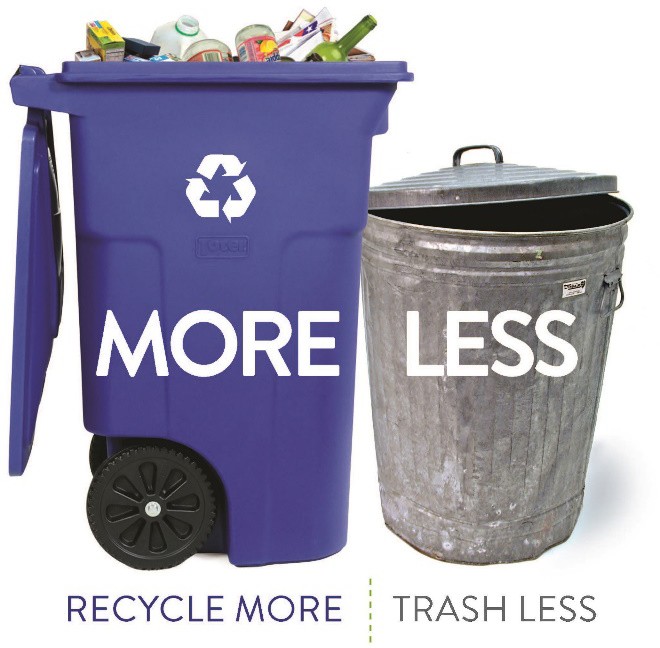 Phase 3: Results of Community EngagementZero Waste Master PlanCity of Cambridge, MAMarch 29, 2019Appendix F: Results of Community Engagement from December 2018 to March 2019Statement of PurposeIn Phase 1 of the ZWMP (as documented in Appendix B) engagement was undertaken with various City representatives and the City’s Recycling Advisory Committee (RAC) regarding concepts and ideas that could be considered as part of the ZWMP. Further engagement was recommended following the completion of Phase 2 of the ZWMP process.This report on the outcome of the public engagement activities undertaken from December 2018 to March 2019 was used to support the recommendations in the ZWMP.This document is a supporting background document for the ZWMP, documenting the outcome of one component of Phase 3 of the ZWMP process. No further amendments will be made to this document based on review of the ZWMP.A community engagement plan was developed in October 2018, focused on engaging the City’s Recycling Advisory Committee (RAC) and interested members of the general community in discussions regarding the draft ZWMP recommendations. A Public Open House was held in the evening of December 18, 2018 from 6 to 8 p.m. at the Main Library at 449 Broadway Avenue. A meeting was held with the Cambridge RAC the following morning on December 19, 2018. The City made the draft ZWMP documents available on the project website and invited comments on the plan until March 15, 2019.The draft ZWMP was also discussed at a RAC meeting on March 13, 2019. The approach used in the engagement process, and the outcome of these sessions is discussed below, and was considered in the development of the ZWMP recommendations.Public Open HouseThe Public Open House began with a presentation (see Attachment 1) which provided an overview of the ZWMP process and draft recommendations, forming a background for discussions during the rest of the session. Display panels (see Attachment 2) were set up throughout the area used for the session, to provide attendees with information and to elicit feedback and encourage discussion. City staff and the consultant team, and several members of the RAC circulated among the attendees to encourage discussion and to seek feedback on the key issues and questions identified on the panels. 19 members of the community attended the session to provide their input to the ZWMP, many of whom participated in enthusiastic discussion during the entire 2-hour period timeframe.Attendees were able to provide feedback through direct comment to the team supporting the session, and by providing written suggestions through notes and comments provided directly on the boards set up to support key discussion points.A substantive part of the feedback provided by the public at the Open House, focused on promotion and education as a critical element of the City’s waste diversion programs. The range of suggestions overall as noted by participants in the public open house included:More engagement in developing zero waste curriculum in schoolsMore opportunities for face-to-face engagement including use of volunteers, community discussions/debates, involvement with neighbors, community eventsEducational programs/initiatives targeting small businessesPromotion of community swaps, fixit eventsMore tips on how to avoid problem materials (e.g. how do I use less plastic)Considerable support was also expressed for reduction and reuse options, with over 1/3 of all comments provided focused on options and concepts for reduction and reuse. The range of input provided included:Emphasis on promotion and education, particularly communication on current re-use opportunities, promotion of reusables to replace single-use materials, food waste reduction and events/forums to allow for sharing of ideas.Support for more Fix-It clinics.Support for additional ordinances to ban materials (e.g. plastic straws), policies and/or permit requirements to increase waste reduction at events, waste reduction during construction/demolition.The following table provides a summary of the key areas of discussion and the nature of the feedback provided by participants in the Open House.City staff have all of the comments provided by the participants in the Open House for consideration in the ZWMP implementation process.Recycling Advisory CommitteeThe following morning, the same presentation from the Public Open House was made to the RAC. Ten members of the RAC and three members of the public were present at the meeting, along with five City staff and the consultant team. Opportunity was provided for more in-depth discussion with the RAC members regarding the draft ZWMP recommendations. The results of the discussions are documented in the minutes of the December 19th meeting posted on the City’s website.General support was expressed by the RAC members for the overall ZWMP recommendations as presented. Feedback provided by the members included:Discussion regarding the role of in-sink garbage disposal units.The need for more face-to-face messaging and promotion and use of motivational tactics.Support for the concept of mobile recycling depot service.Support for ongoing educational programs.The RAC also provided additional input on the draft Zero Waste Master Plan posted on the City’s website, at a meeting held on March 13, 2019 and through written comments.Feedback provided by the members included:City needs to add contamination rate as a metric for measuring success.What’s the Plan for meeting the 2050 goal?Regular trash audits must be scheduled and made a priority to measure success of City programs. RAC should continue to monitor trash composition to stay current with packaging changes, resident sorting behavior, and recycling markets. Similarly, participation in curbside organics programs must be monitored.Continued emphasis on education is critical. What should be done and how can the RAC help? How are different demographics targeted?No mention of Extended Producer Responsibility programs. Implement material bans.Like the idea of more capacity for recycling (bins), rethinking recycling center and implementing mobile collection for electronics, HHW, etc.Add the idea of bin monitors at large events to encourage proper sorting and education/outreach.There should be more significance on listing when and how the ZWMP will be revisited.How is ICI/Business waste accounted for in this plan? What has been done to survey business recycling, and/or track trash disposal and GHG emissions.What is current thinking on trash disincentives beyond Standard Bin?Recommendations on hiring staff to monitor and enforce programs, and for promotion and education.Comments Received from the PublicThe City uploaded a draft version of the Zero Waste Master Plan, along with Appendices A-F and the Zero Waste Master Plan presentation to a dedicated webpage about the Zero Waste Master Plan (https://www.cambridgema.gov/Departments/publicworks/zerowastemasterplan). The public was invited to provide comments from January 31, 2019 to March 15, 2019. Comments were received from members of the public (7), a councilor (1), a City sustainability planner (1) and from the RAC. The following are excerpts from the comments received, except for the RAC comments which are presented in the section above.6City of Cambridge | Results of Community Engagement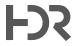 Attachments:Attachment 1 – Information Panels on the Draft ZWMP Attachment 2 – Presentation on the Draft ZWMP7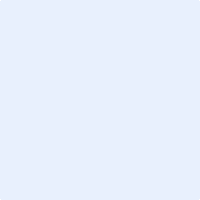 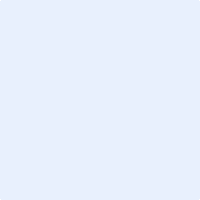 1Information Panels on the Draft ZWMPZero Waste Master Plan –an OverviewDecember 18, 2018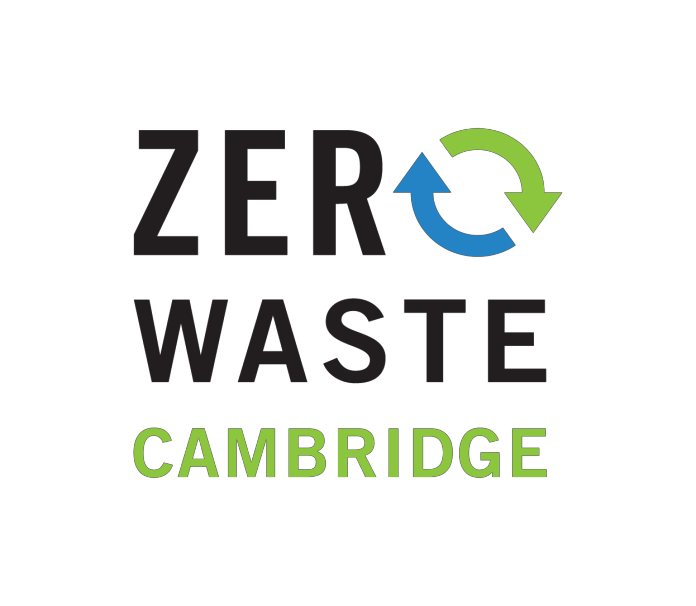 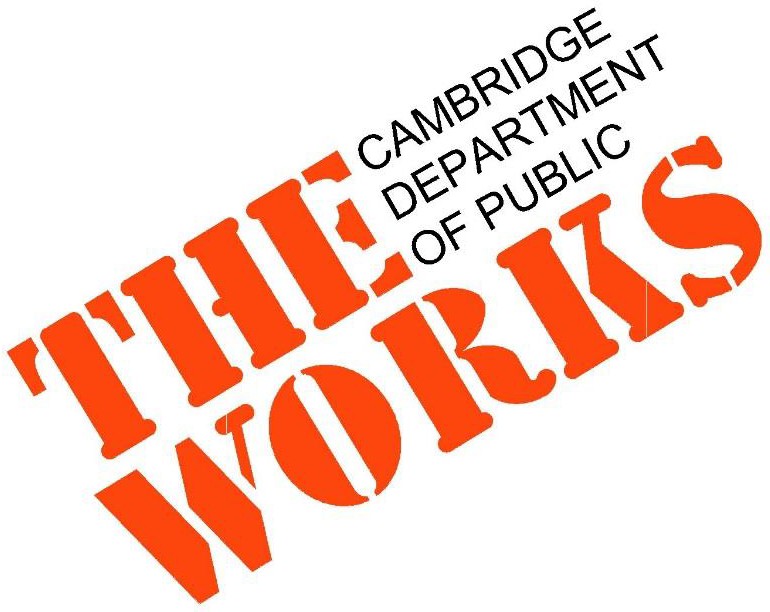 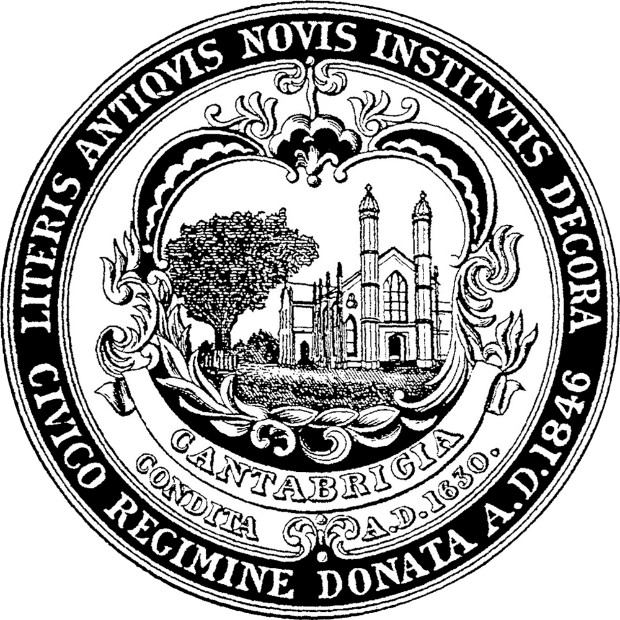 What is Zero Waste?“Zero Waste is a goal that envisions…alldiscarded materials are designed to become resources for others to use.”But we must reduce & reuse firstZero Waste International Alliance http://zwia.org/standards/zw-definition/Purpose of the PlanMeet City’s waste reduction goals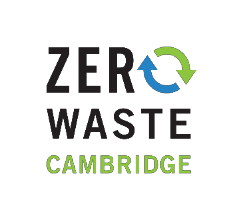 Continue to maintain high quality public servicesMaximize operational efficiencyProtect employee health & safetyReduce GHG emissionsReduce costsCurrent Waste Management SystemTrash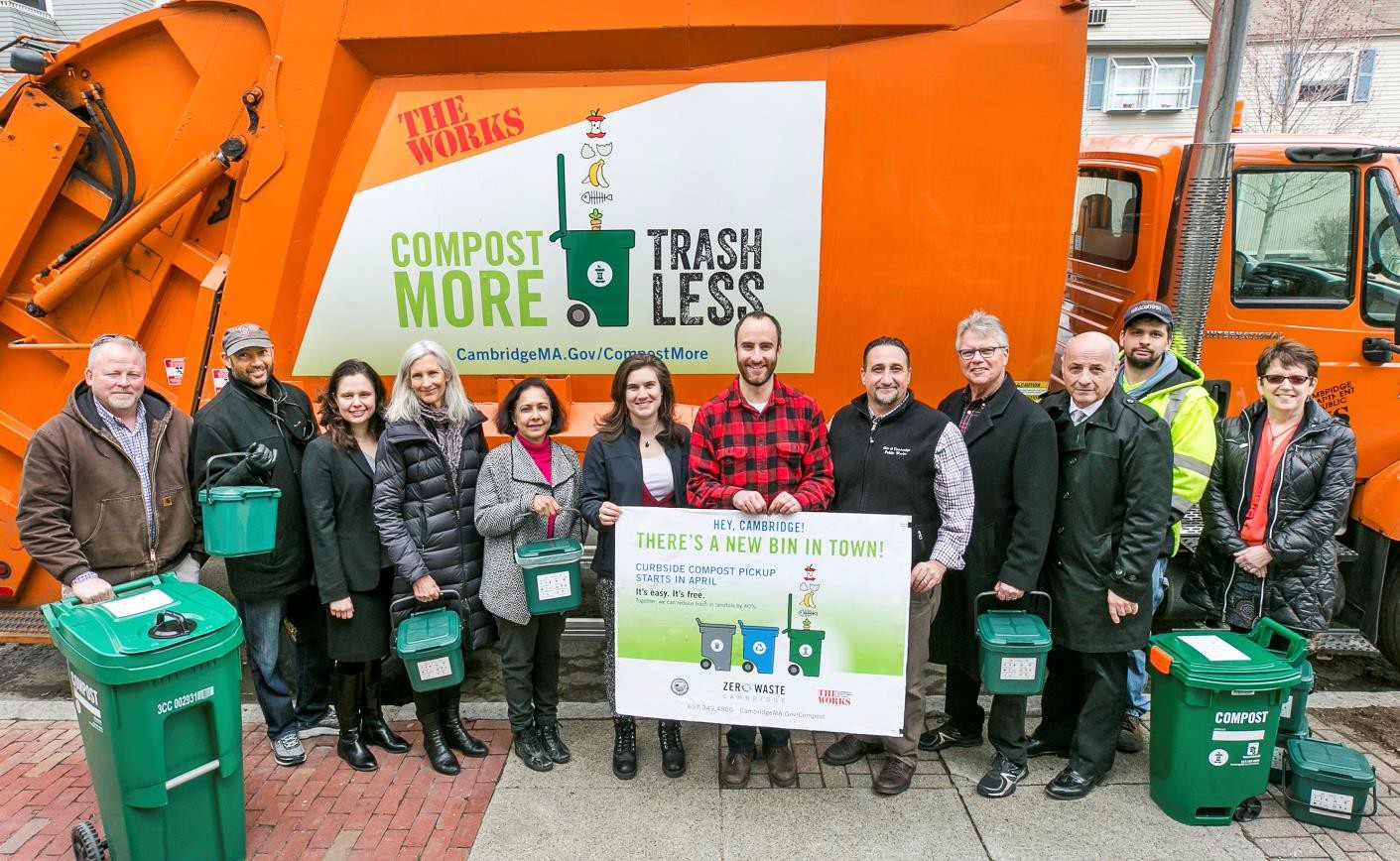 RecyclingYard WasteCurbside OrganicsHousehold Hazardous WasteElectronicsBulky WasteRecycling CenterHow are we doing compared to others?Recycling Rates among select big cities (2016 data)San Francisco, CA	80%Seattle, WA	58.8%Alexandria, VA	49.3%Cambridge, MA	42%Boulder, CO	39%Portland, ME	38%Worcester, MA 38%Trash Generation Rate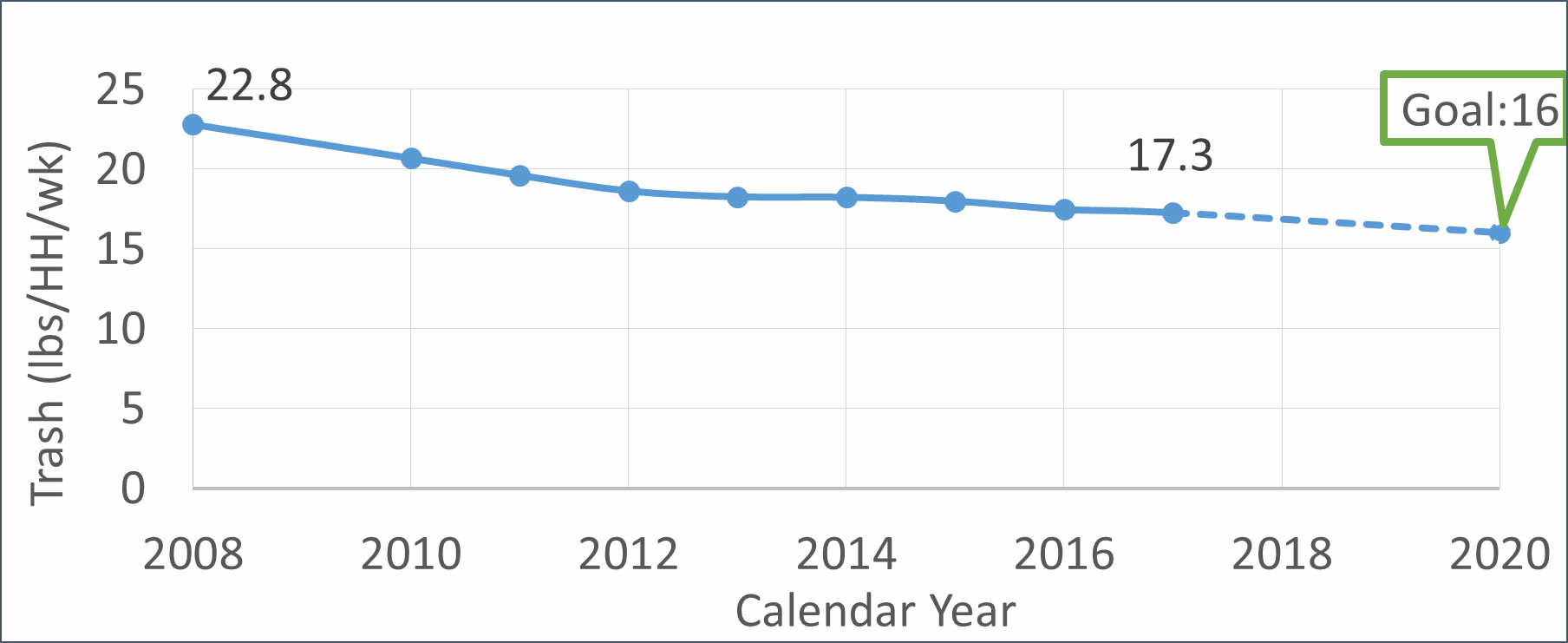 2050 Goal: 80% reduction in municipal waste, 4 lbs/HH/wkWhat’s still in our trash barrels?“Trash”, 30%Other **, 13%Compostables, 41%Recycling, 16%**Other: Textiles, Electronics, Scrap metal	DATA: 2016 waste auditGoal – Maintain High Quality ServiceCity has consistently high Customer satisfaction90%+ of residents rate recycling and trash collection as “excellent or good”City collects trash from +/- 32,000 HH/weekSource: Biannual Citizen Satisfaction Telephone SurveyGoal – Maximize Operational Efficiency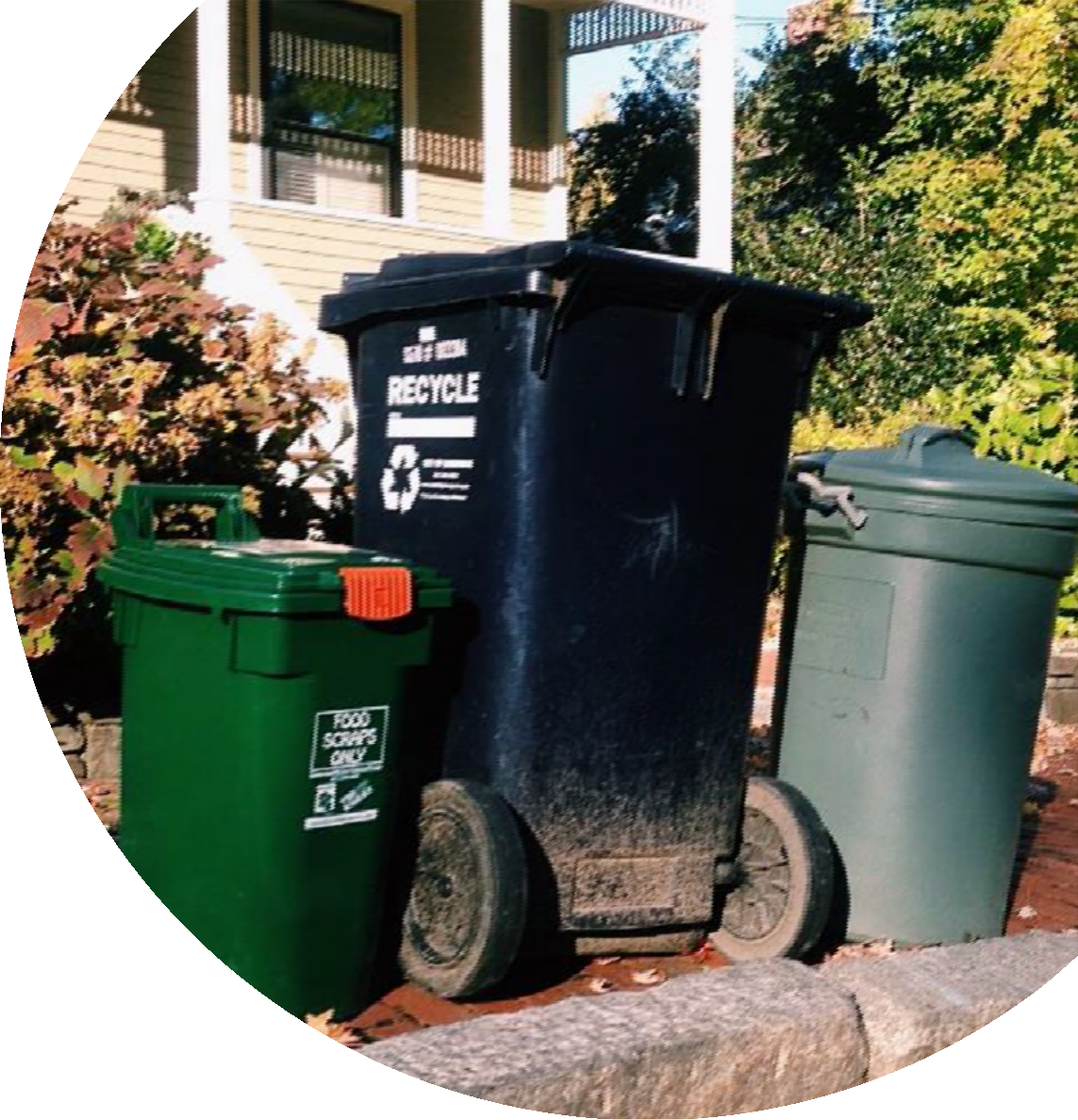 Example: Expansion of curbside organics program increased DPW fleet by 1 truck, not 2 trucks.Route Optimization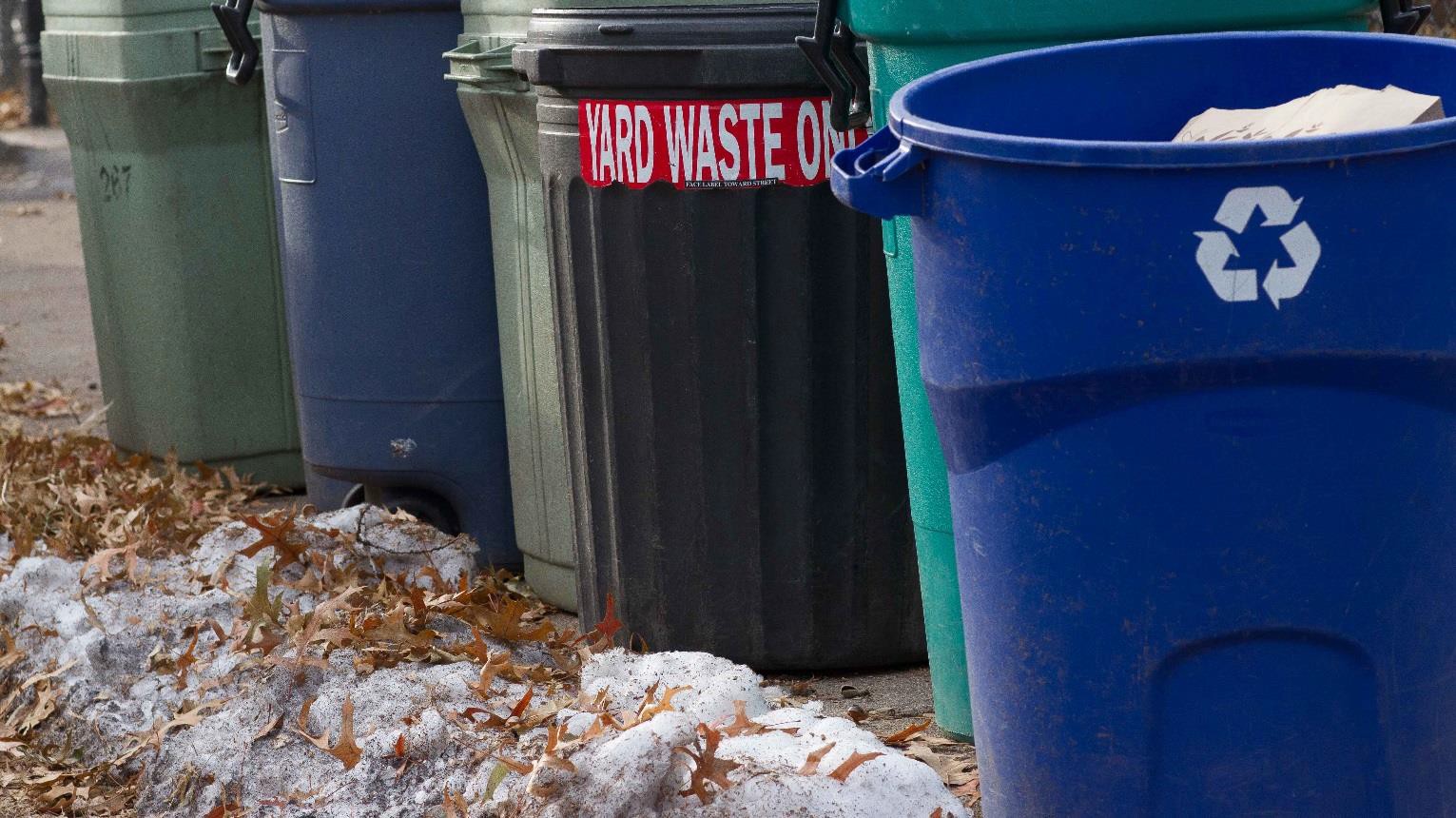 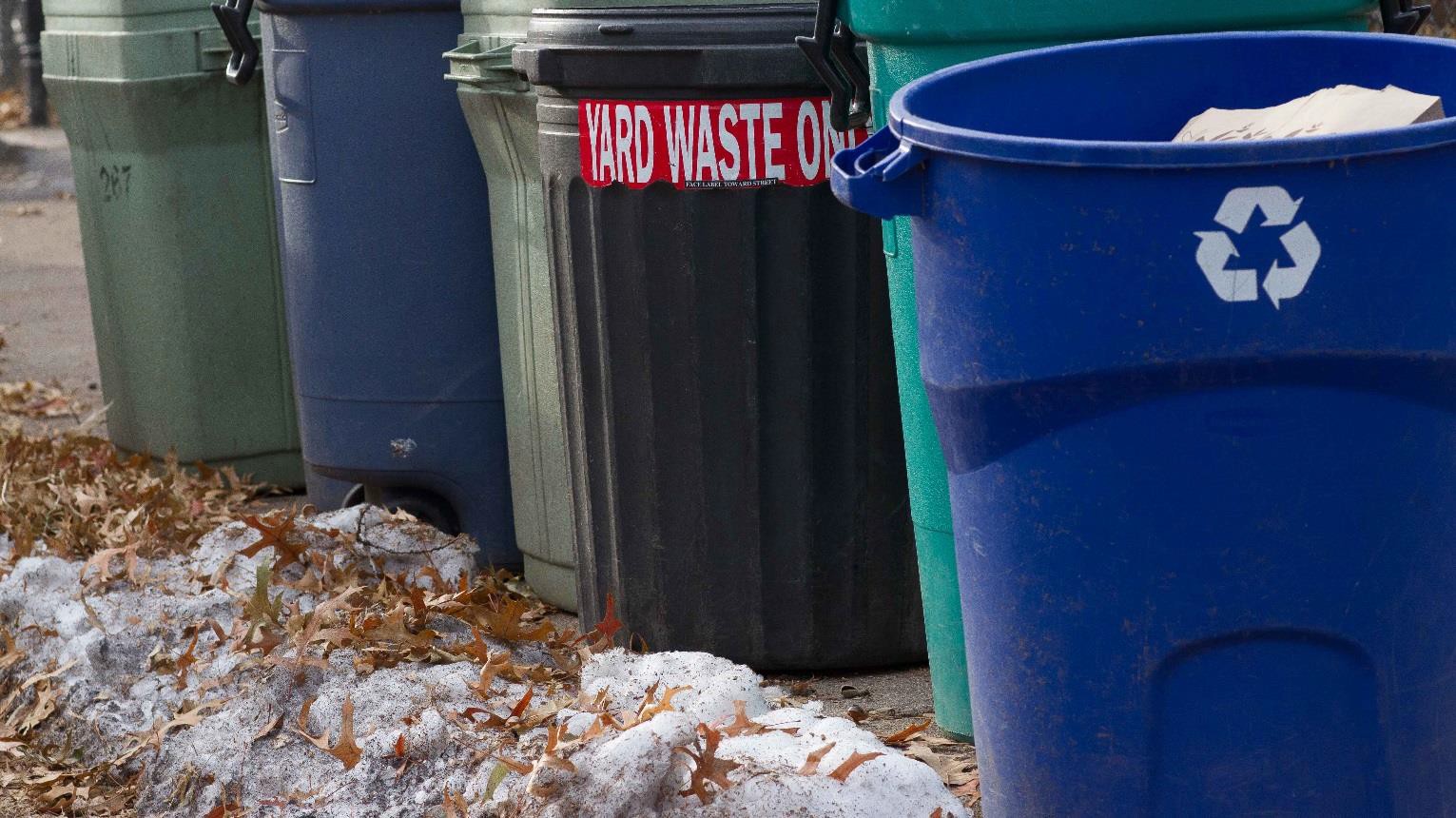  Goal – Protect Employee Health & Safety	Example: reduce lifting impacts with semi- automated curbside trash collectionGoal – Evaluate CostsReduce costs by diverting materials from trashReduce contamination in recyclingFY19 Disposal Costs (Tip fee only)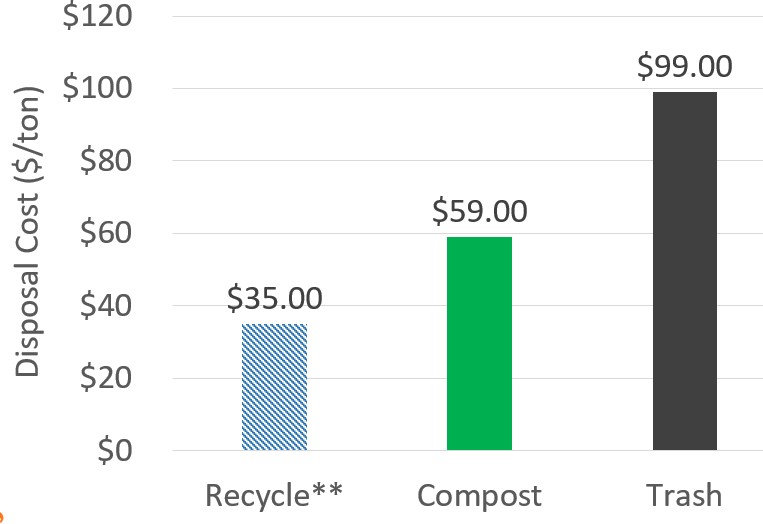 **Currently pay $70/ton to recycle due to excessive contamination.Goal – Evaluate Impact of GHG EmissionsMost of the emissions come from disposal, not transportationWaste reduction and diversion have potential to significantly decrease CO2 emissions from waste operations14,00012,00010,0008,0006,000Estimated Changes in GHG Emissions4,000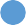 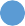 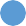 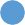 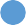 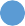 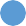 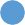 2,0000Master Plan Recommendations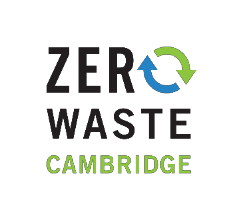 Expand Curbside OrganicsEarly Implementation	Moving Forward - Recommendations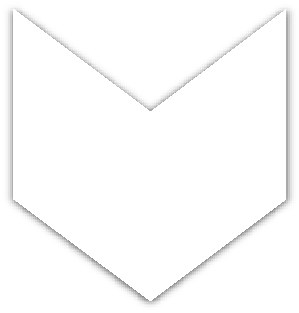 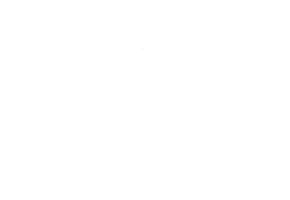 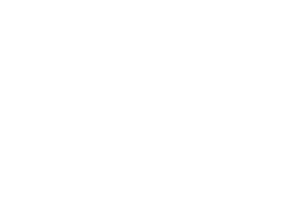 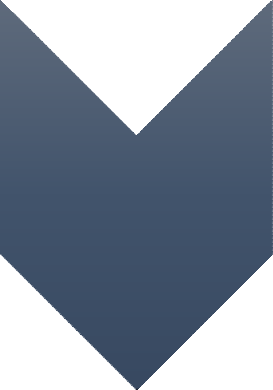 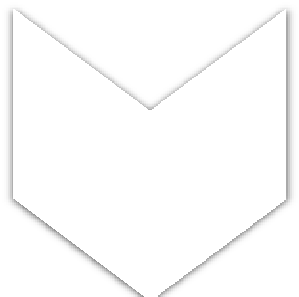 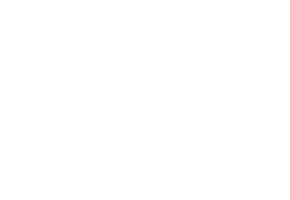 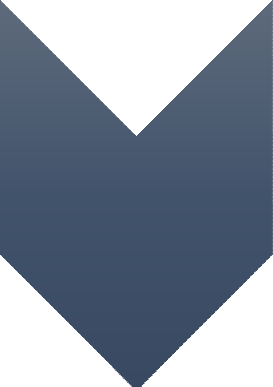 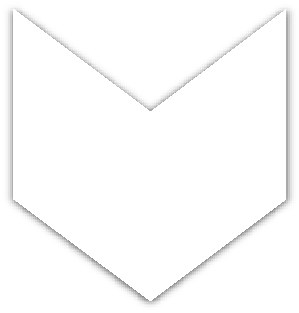 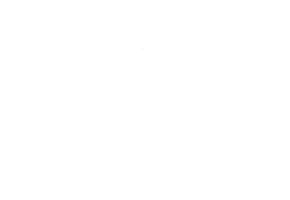 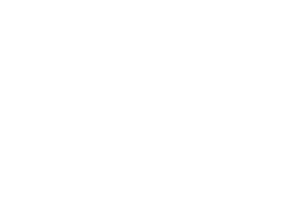 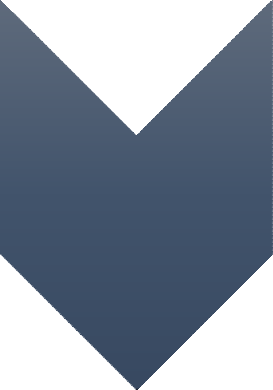 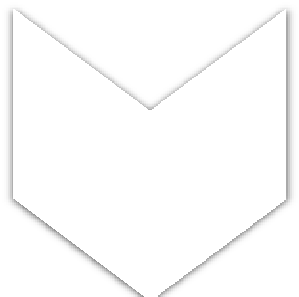 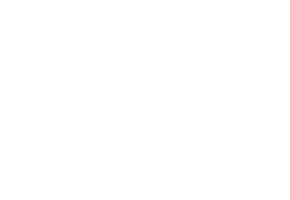 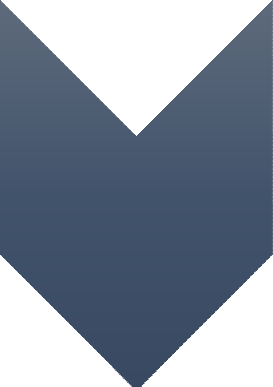 600 HHApril 2014:Oct 2015:April 2018:6 tons/month5,200 HH30 tons/month25,000 HH140 tons/monthExpand to 13+ units: fall 2019 to fall 2020Continue evaluating options for disposal sites of food wasteEvaluate ordinances to increase diversionPotential to reduce trash disposal by 4 to 5 lbs/HH/weekExpand Curbside Organics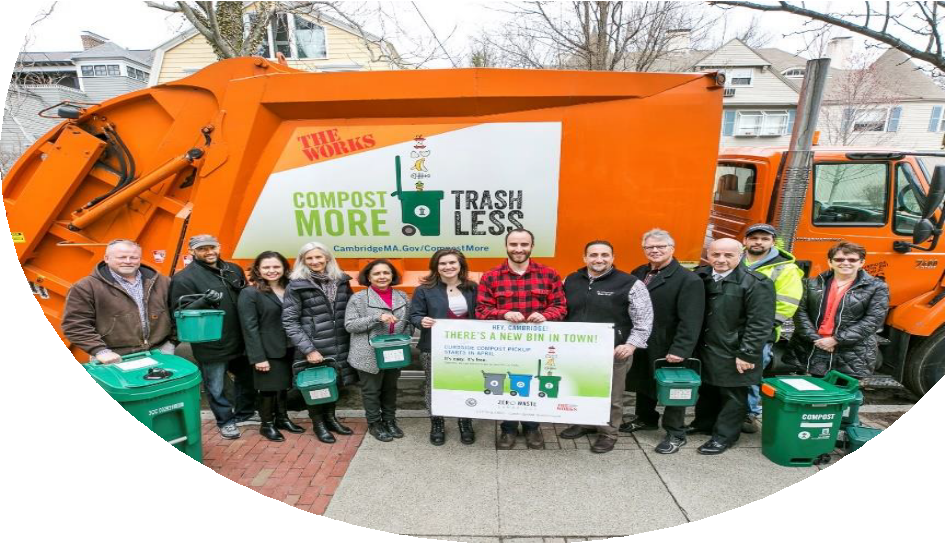 An audit this Fall found that the set outrate for organics was less than 60%. What do you think would increase participation in the program?Providing more compost bags periodically?More guidance on how to use the program?More peer-to-peer education about reducing trash?Mandatory composting ordinance?All of the above?Other actions?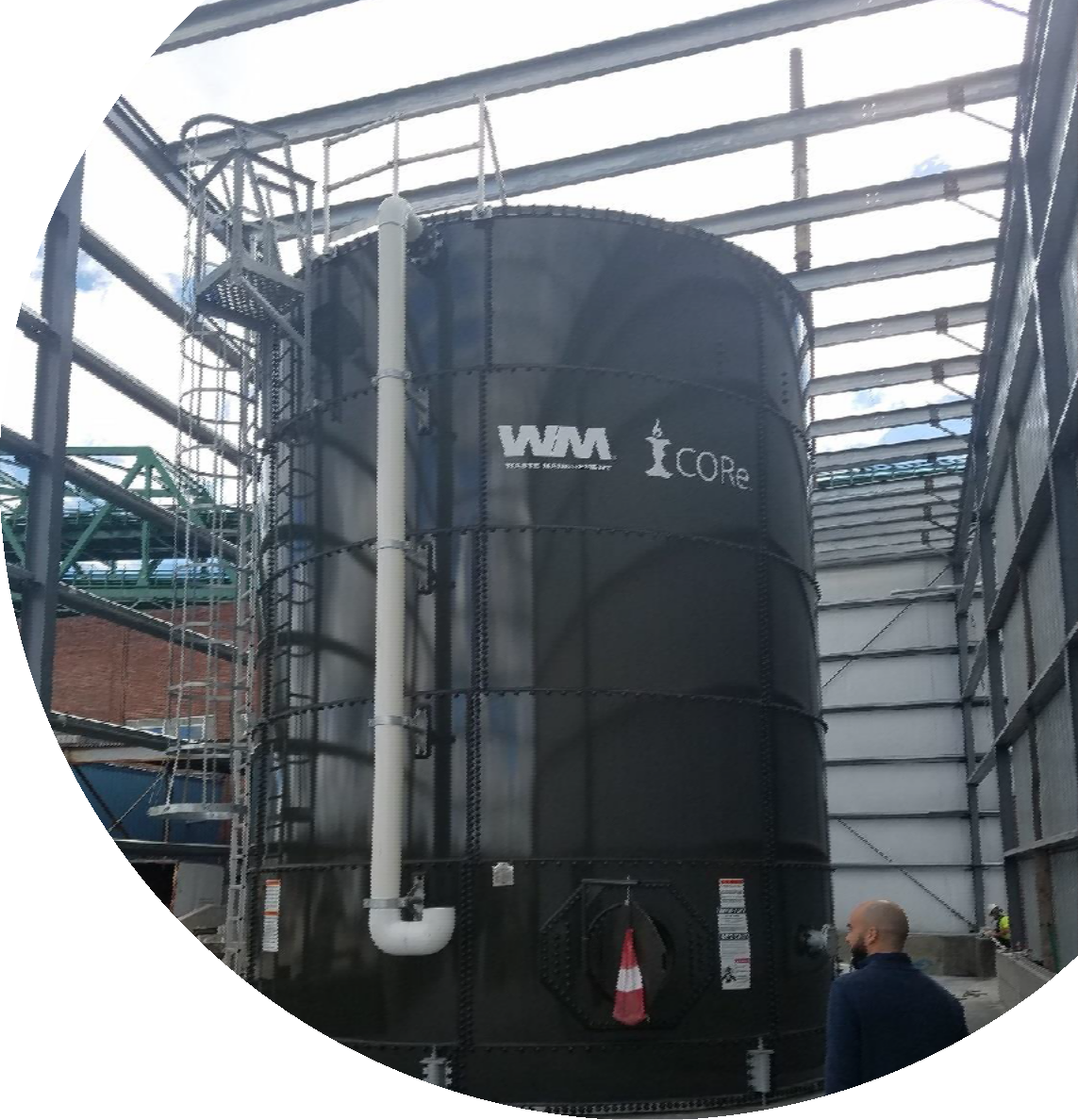 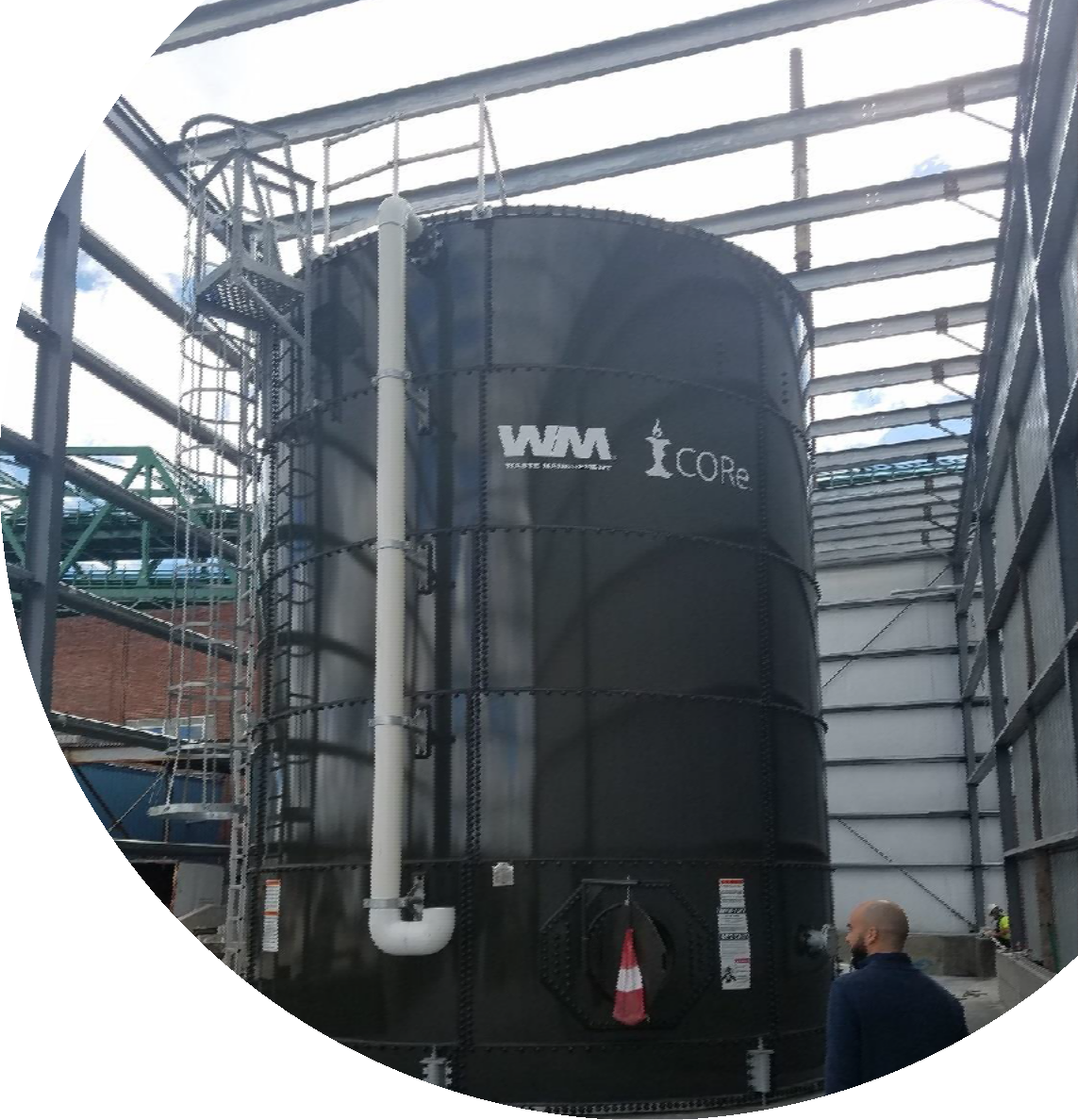 Expand Curbside OrganicsProcessing OrganicsContract to implement program (expires April 1, 2021)Current program focus is to increase quantity of organics divertedIncrease in state-wide permitted processing capacity offers new optionsCORe in Charlestown pre-processes food scraps into a slurry sent to Greater Lawrence Sanitary District in North AndoverEvaluate Trash Disposal and CollectionEarly ImplementationDecreased trash truck fleet from 7 to 6 in April 2018Route optimization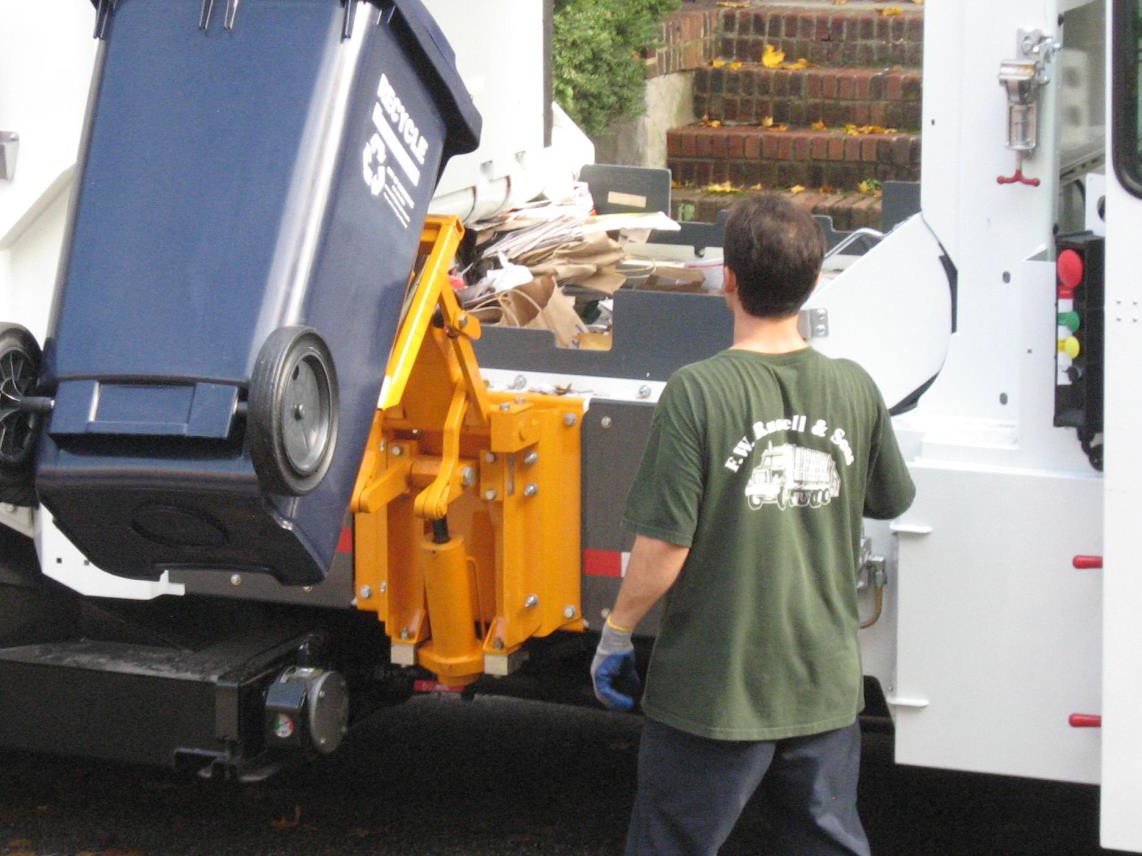 Moving Forward -RecommendationsStandard Trash ContainerSemi-automated collection, reduces lifting impactsReinforced plastic helps rodent controlImproved sidewalk accessibilityLess trash spillsIncreased diversionCurbside Audit ResultsOver 75% of	20households set out	18less than 32 gallons of	16trash that week	12Monday route	10example of mature	8organics program	6420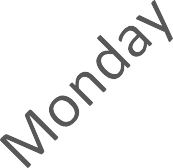 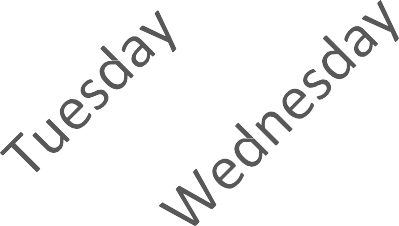 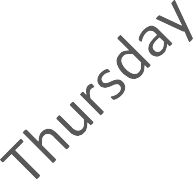 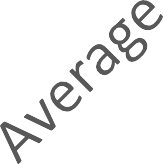 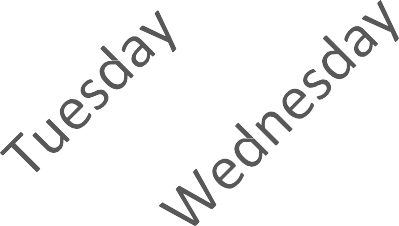 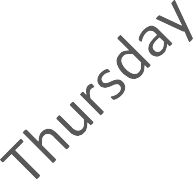 Waste Reduction & DiversionEarly Implementation	Moving Forward- RecommendationsRecycle Right CampaignSmall Business Recycling Pilot (Nov 2018 launch)Mattress RecyclingExamine existing recycling center, 2020Textile recycling strategy, 2020/2021Continue support for food waste reduction, sharing libraries, reuse events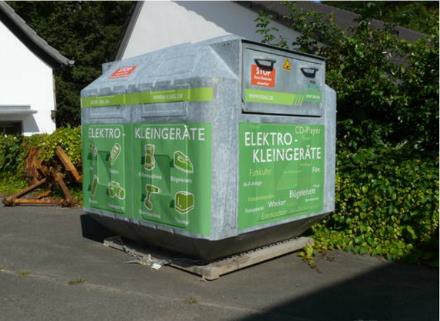 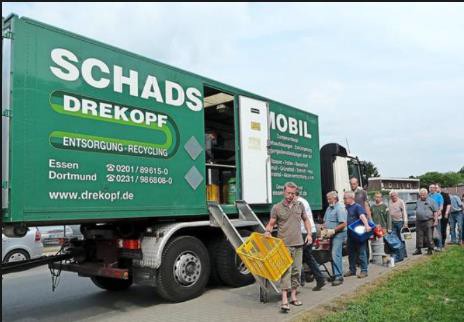 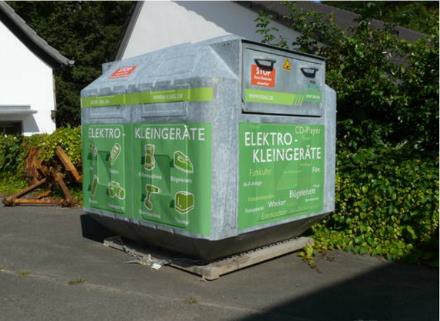 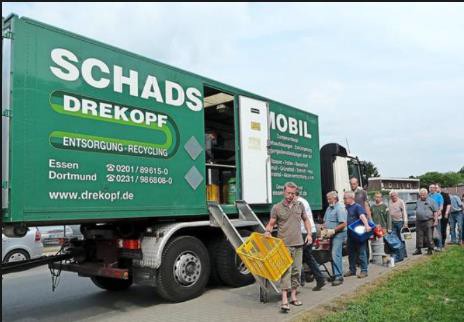 Potential to reduce trash by 2 to 3 lbs/HH/weekImproving Recycling40% of recycle carts had moderate to major contamination. What do you think would help people reduce contamination?More guidance on how to use the program?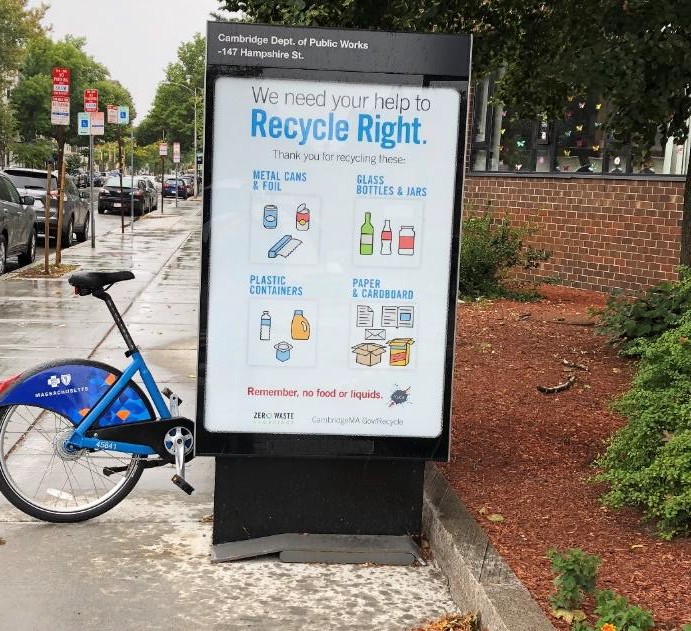 Notices on the carts when contamination is present?Not emptying cart with contaminated material?All of the above?Other actions?Evaluate Existing City PoliciesEarly Implementation	Moving Forward- RecommendationsBYOB and Polystyrene Ordinances, 2016 (50 to 80% reduction in single- use bag consumption)Mandatory Recycling OrdinanceReduction in Trash Setout (from 150 gallons/HH to one standard trash container)What are your thoughts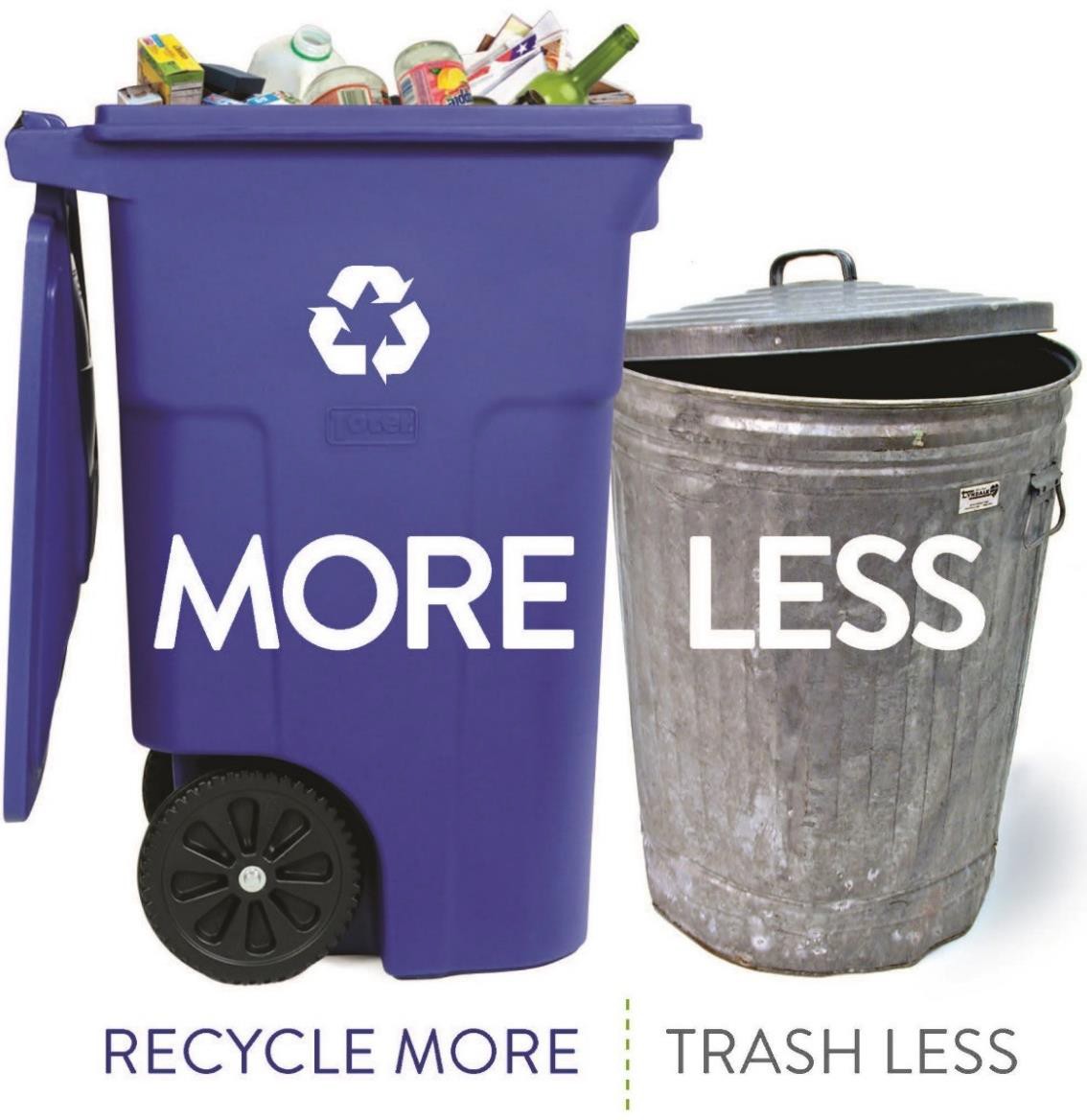 on goals and objectives for the Zero Waste Master Plan Recommendations?Visit CambridgeMA.Gov/ZWMPEmail Recycle@cambridgema.gov to comment2Presentation on the Draft ZWMPMeet City’s waste reduction goals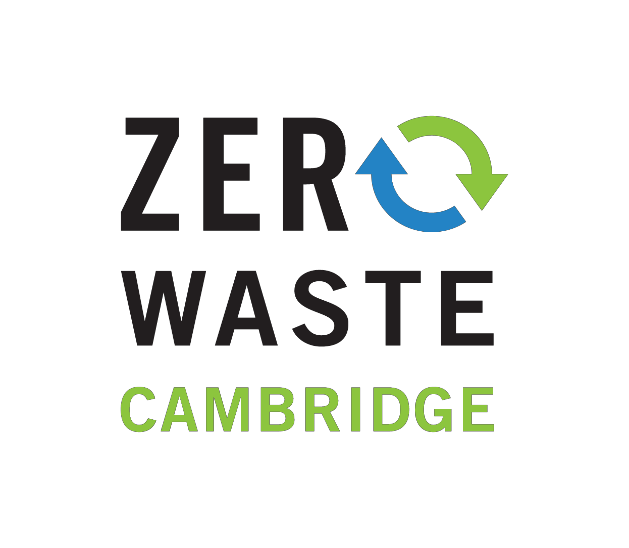 Continue to maintain high quality public servicesMaximize operational efficiencyProtect employee health & safetyReduce GHG emissionsReduce costs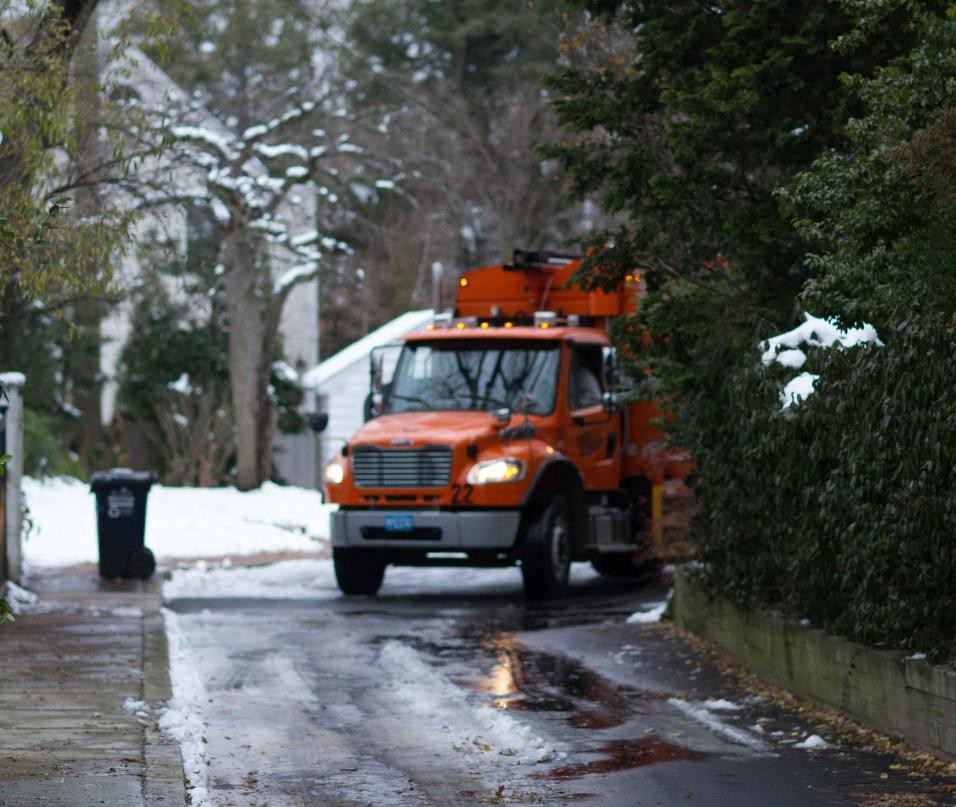 EXPAND CURBSIDE ORGANICSEarly Implementation	Moving Forward - RecommendationsApril 2014: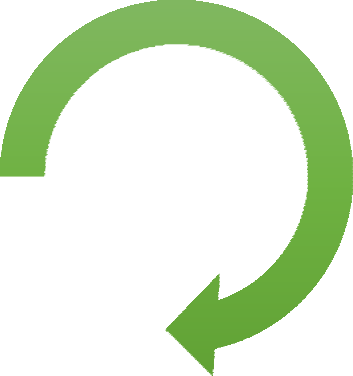 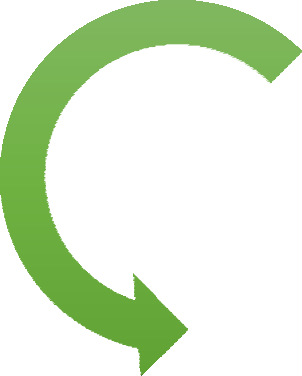 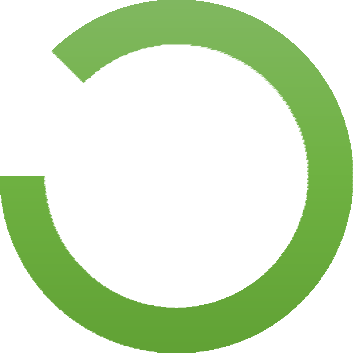 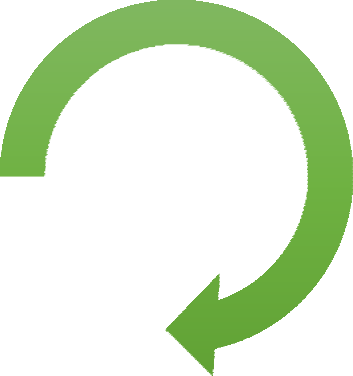 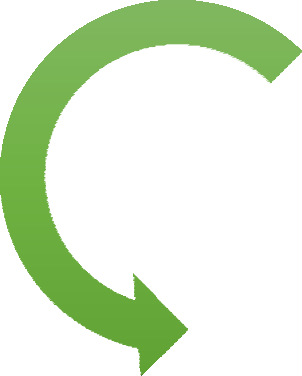 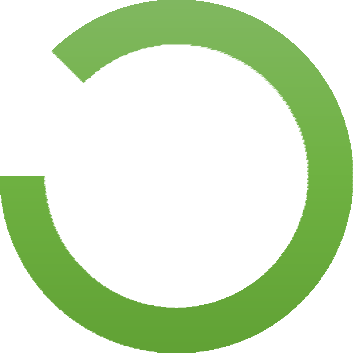 600 HH6 tons/monthExpand to 13+ units: fall 2019 to fall 2020Continue evaluating options for disposal sites of food wasteOct2015:April5,200 HH30 tons/month25,000 HHEvaluate ordinances to increase diversionPotential to reduce trash disposal by 4 to2018:140 tons/month5 lbs/HH/weekWhat do you think wouldincrease participation in the City’s organics program?Please place a sticker beside those options you support below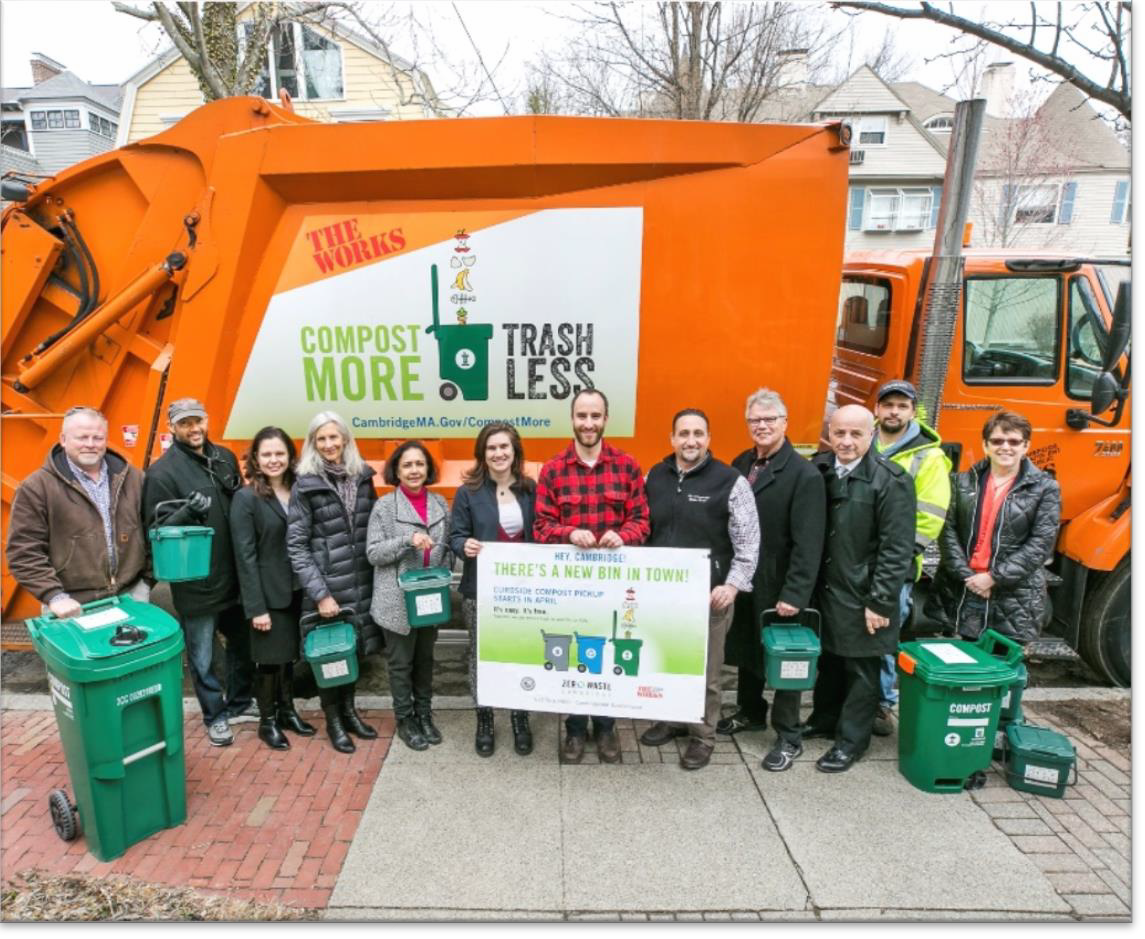 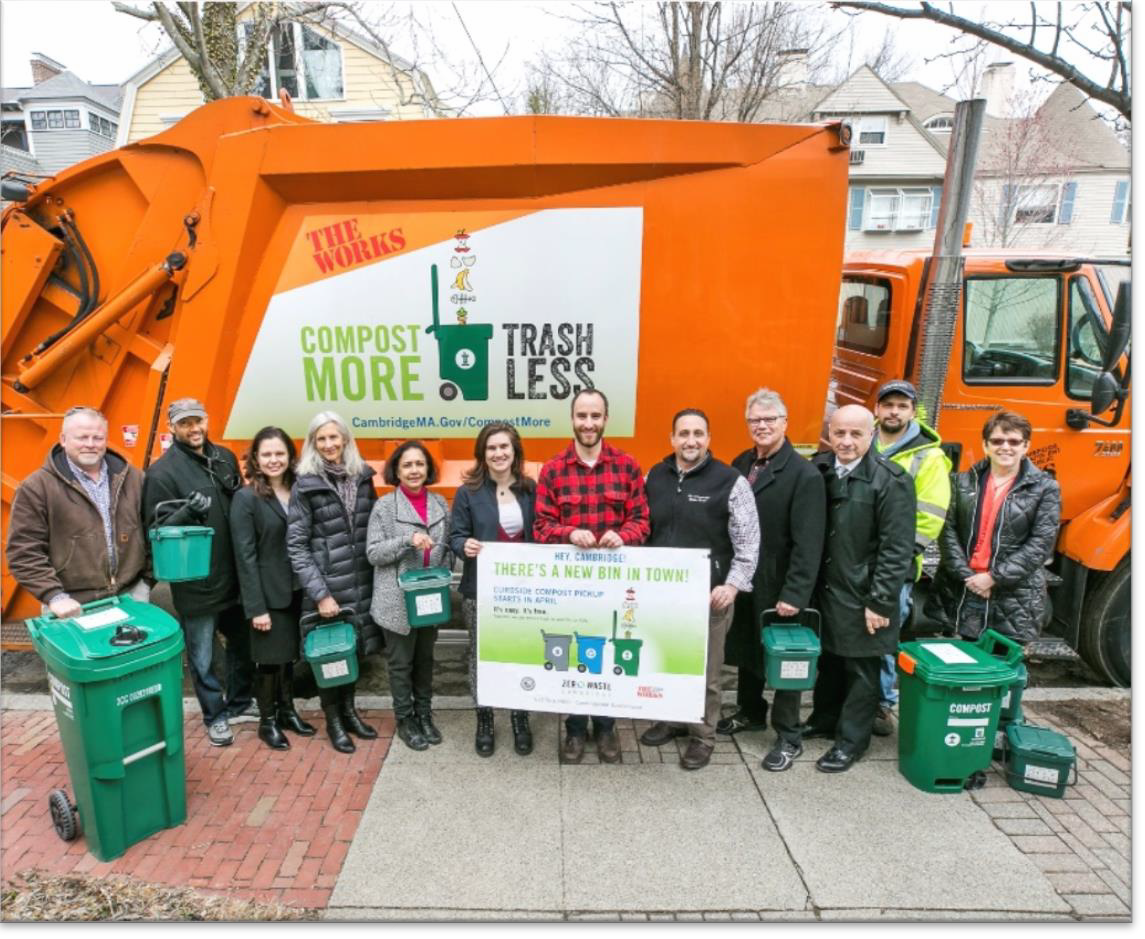 An audit in fall 2018 found that participation in curbside organics was less than 60%.Provide more compost bags periodicallyMore guidance on how to use the programMore peer-to-peer education on reducing trashMake composting mandatoryOther actionsEVALUATE TRASH DISPOSAL AND COLLECTIONEarly ImplementationDecreased trash truck fleet from 7 to 6 in April 2018Route optimization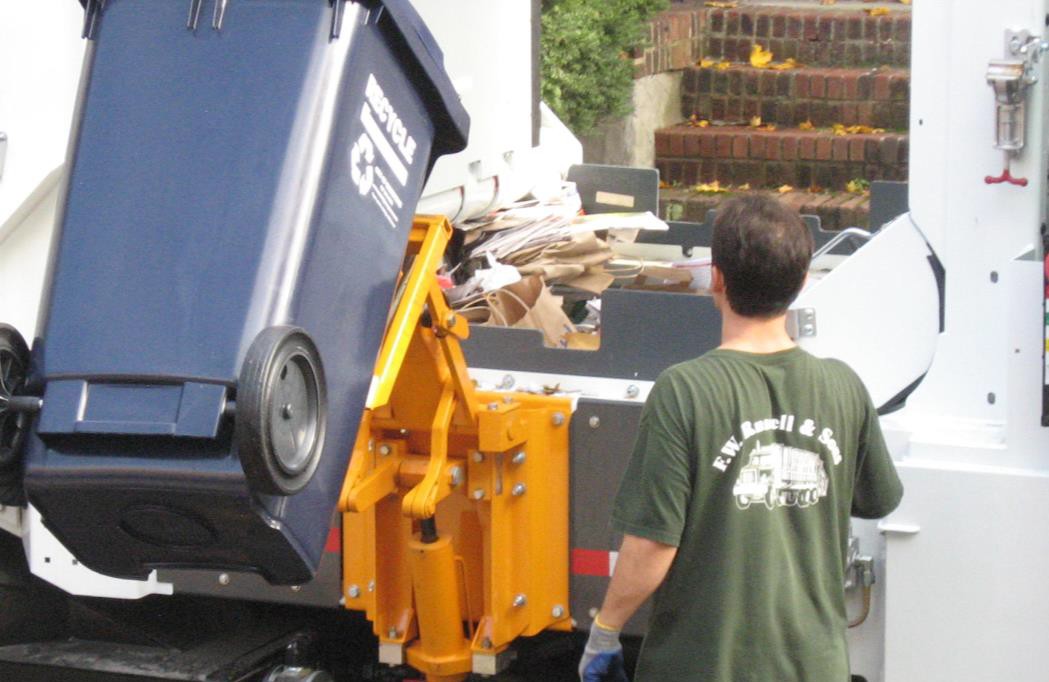 Moving Forward - RecommendationsStandard Trash ContainerSemi-automated collection, reduces lifting impactsReinforced plastic helps rodent controlImproved sidewalk accessibilityLess trash spillsIncreased diversionWhat’s still in our trash barrels?How can we reduce the amountof trash disposed?Please place a sticker beside those options you support belowCompost more“Trash”30%Other **13%Recycling 16%Compost ables 41%Recycle moreMore education on how to recycle and/or compostDivert more, such as mattresses and textilesReduce the amount of trash allowed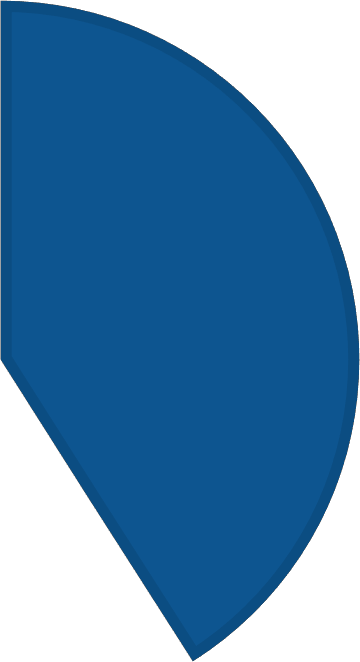 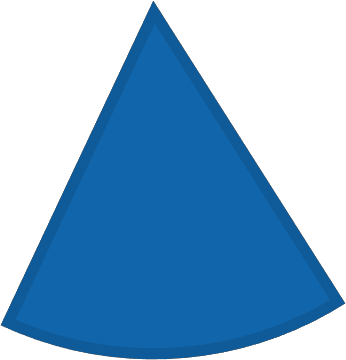 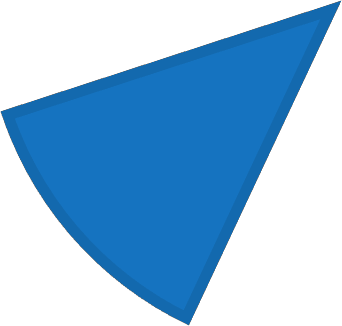 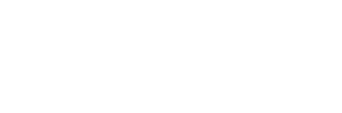 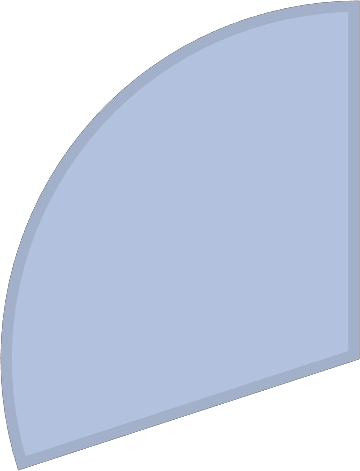 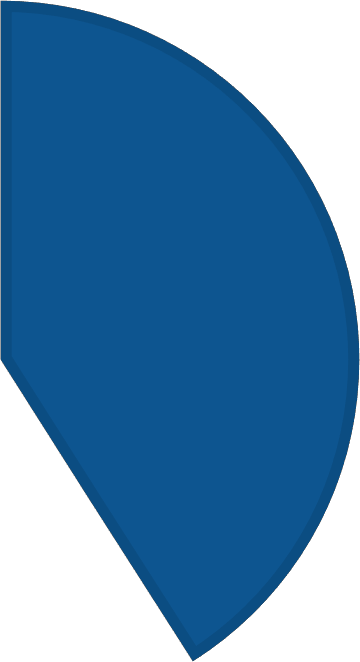 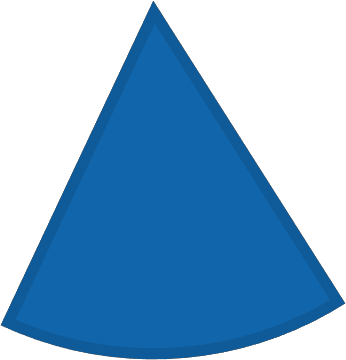 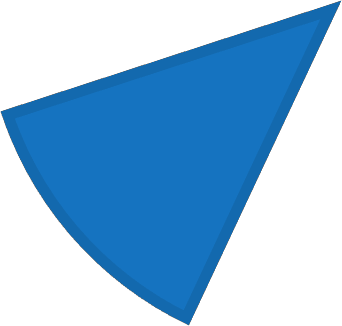 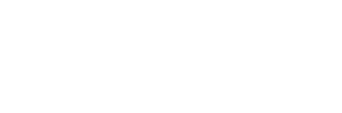 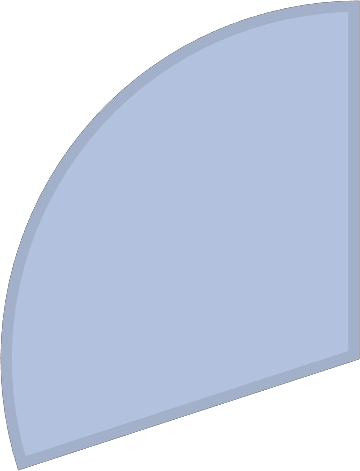 **Other: Textiles, Electronics, Scrap metalEnforcementEXPAND WASTE REDUCTION & DIVERSIONEarly ImplementationRecycle Right CampaignSmall Business Recycling Pilot (Nov 2018 launch)Moving Forward - RecommendationsMattress RecyclingExamine existing recycling center, 2020Textile recycling strategy, 2020/2021Continue support for food waste reduction, sharing libraries, reuse events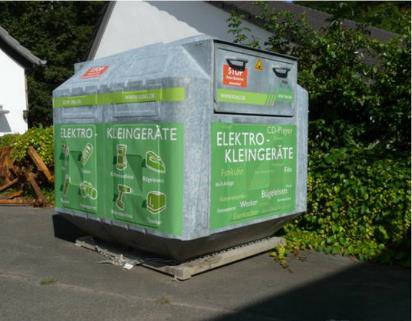 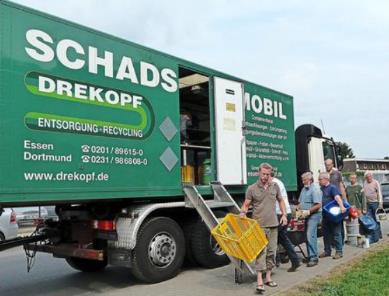 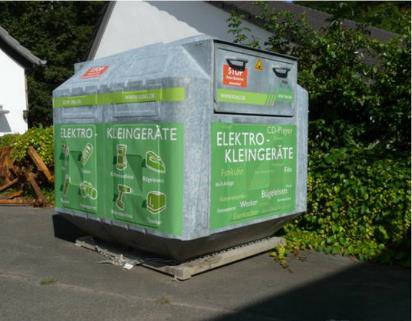 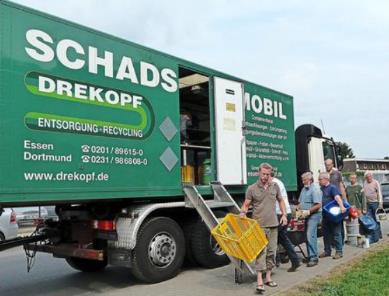 Potential to reduce trash by 2 to 3 lbs/HH/weekWASTE REDUCTION AND REUSEWhat type of reduce or reuse programs/ initiatives shouldthe City prioritize?Please place a sticker beside those options you support below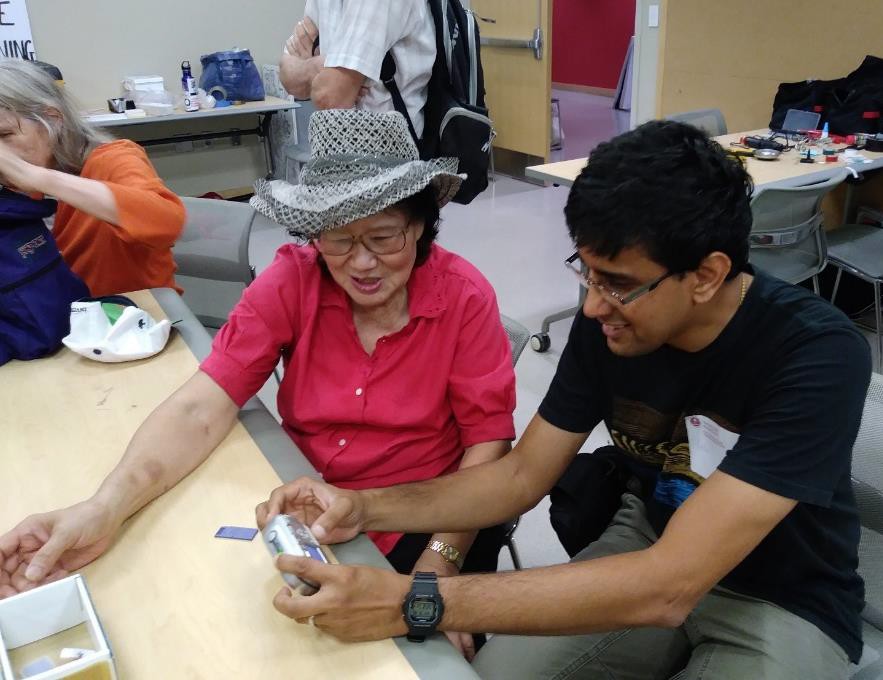 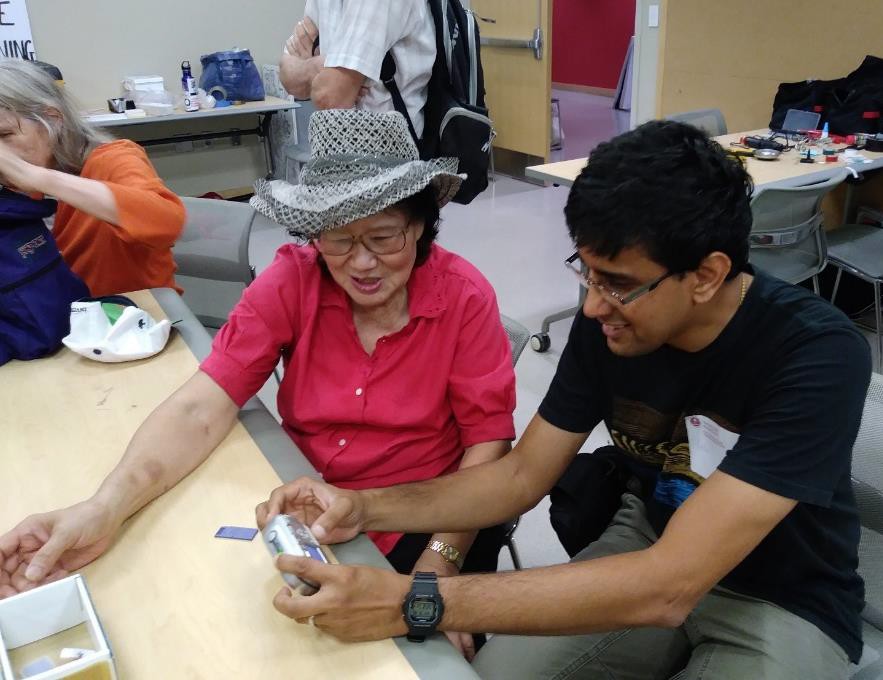 2018 Fix-It Clinic at Main Library (449 Broadway)ReductionHost more Fix-it/ Repair clinicsWays to reduce food wasteReuse – How can the City encourage reuse?Promotion of online sites such as Craigslist, NextDoor.com, or Buy Nothing Cambridge Facebook groupSupporting reuse events such as clothing swapsOthers?EVALUATE EXISTING CITY POLICIESEarly Implementation	Moving Forward - Recommendations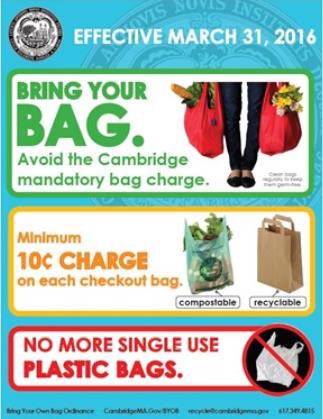 BYOB and Polystyrene Ordinances, 2016 (50 to 80% reduction in single-use bag consumption)Mandatory Recycling OrdinanceReduction in Trash Setout (from 150 gallons/HH to one standard trash container)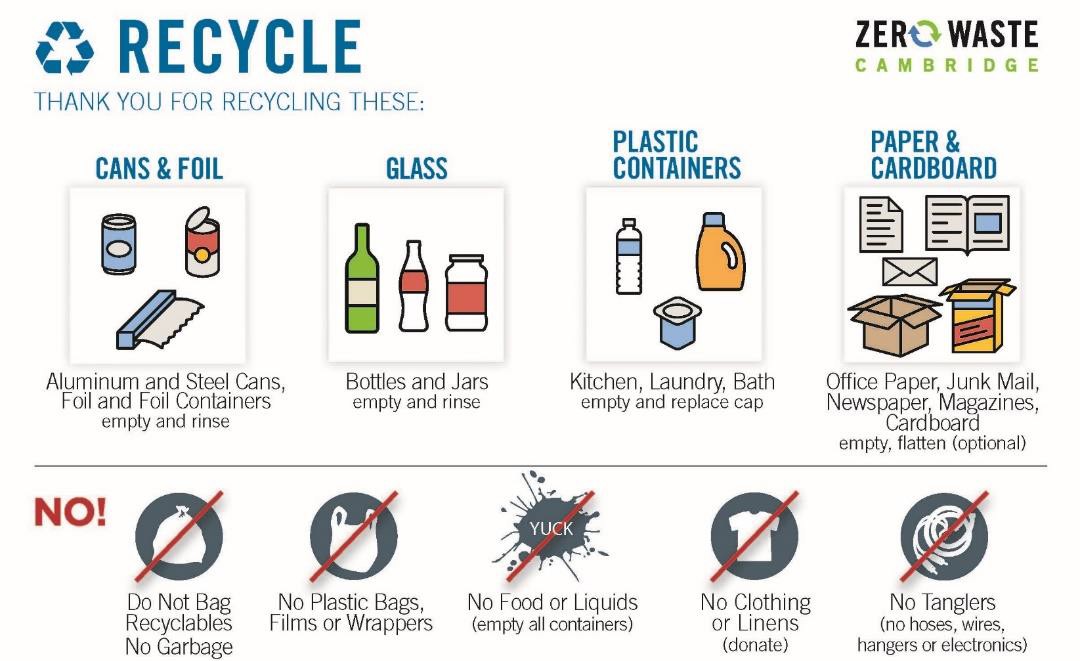 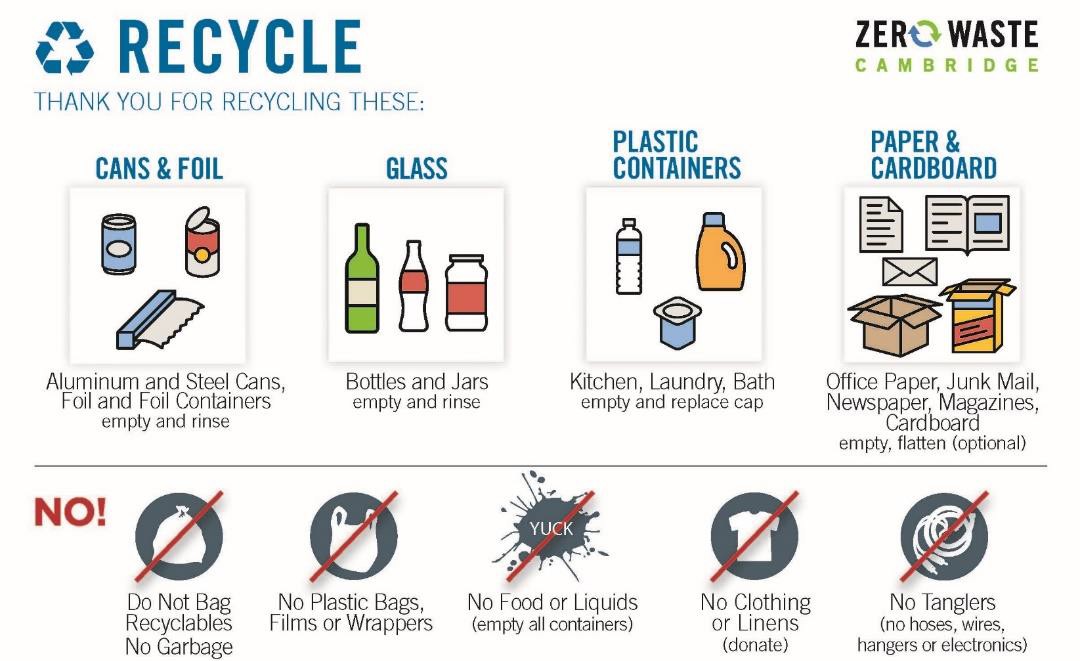 What would help reduce contamination in recycling?Please place a sticker beside those options you support belowMore guidance on how to use the programNotices on the carts when contamination is presentNot emptying cart with contaminated materialSMALL BUSINESS RECYCLING	How can Cambridge helpIn November 2018, the City launched the Small Business Recycle Pilotreduce waste at businesses?Please place a sticker beside those options you support below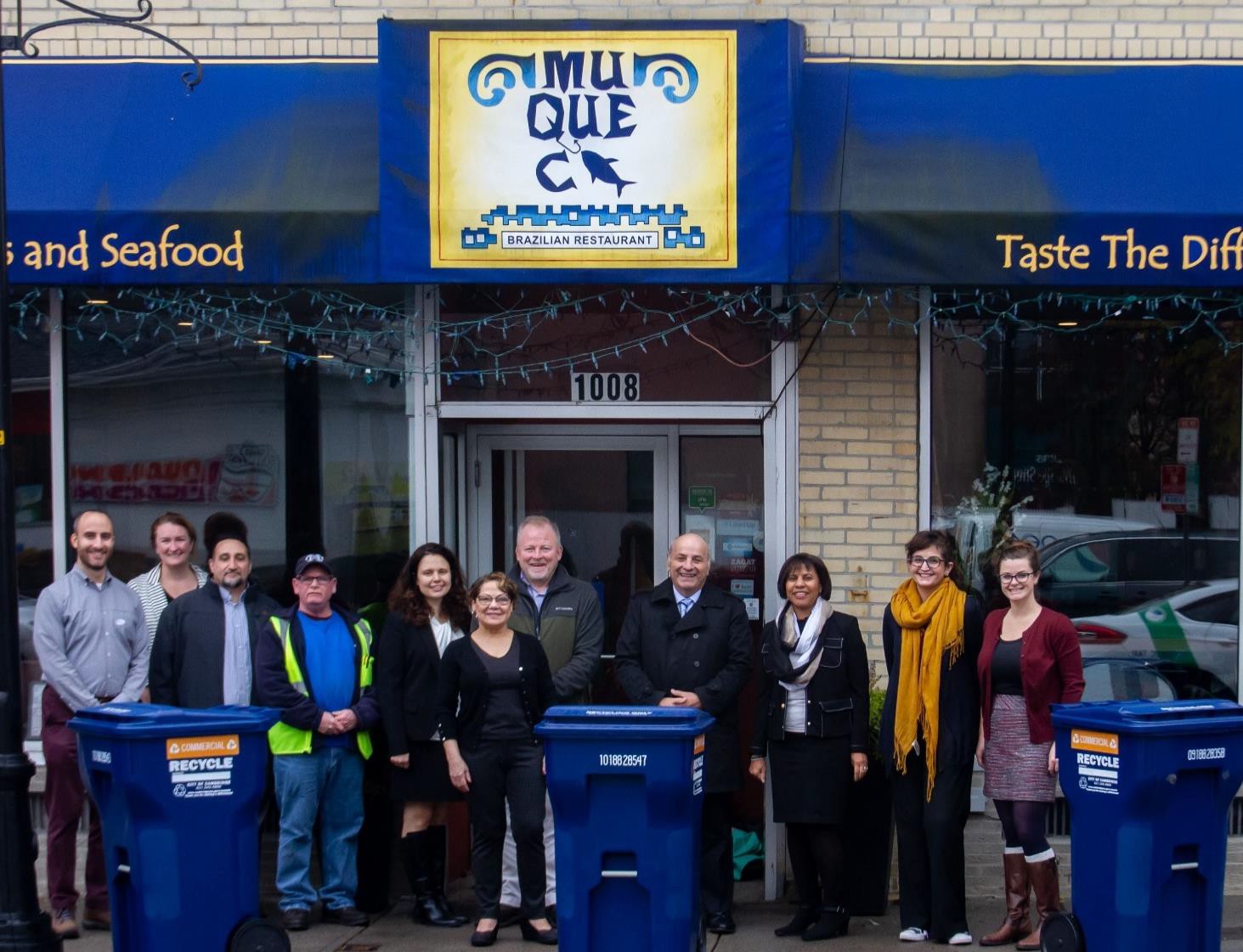 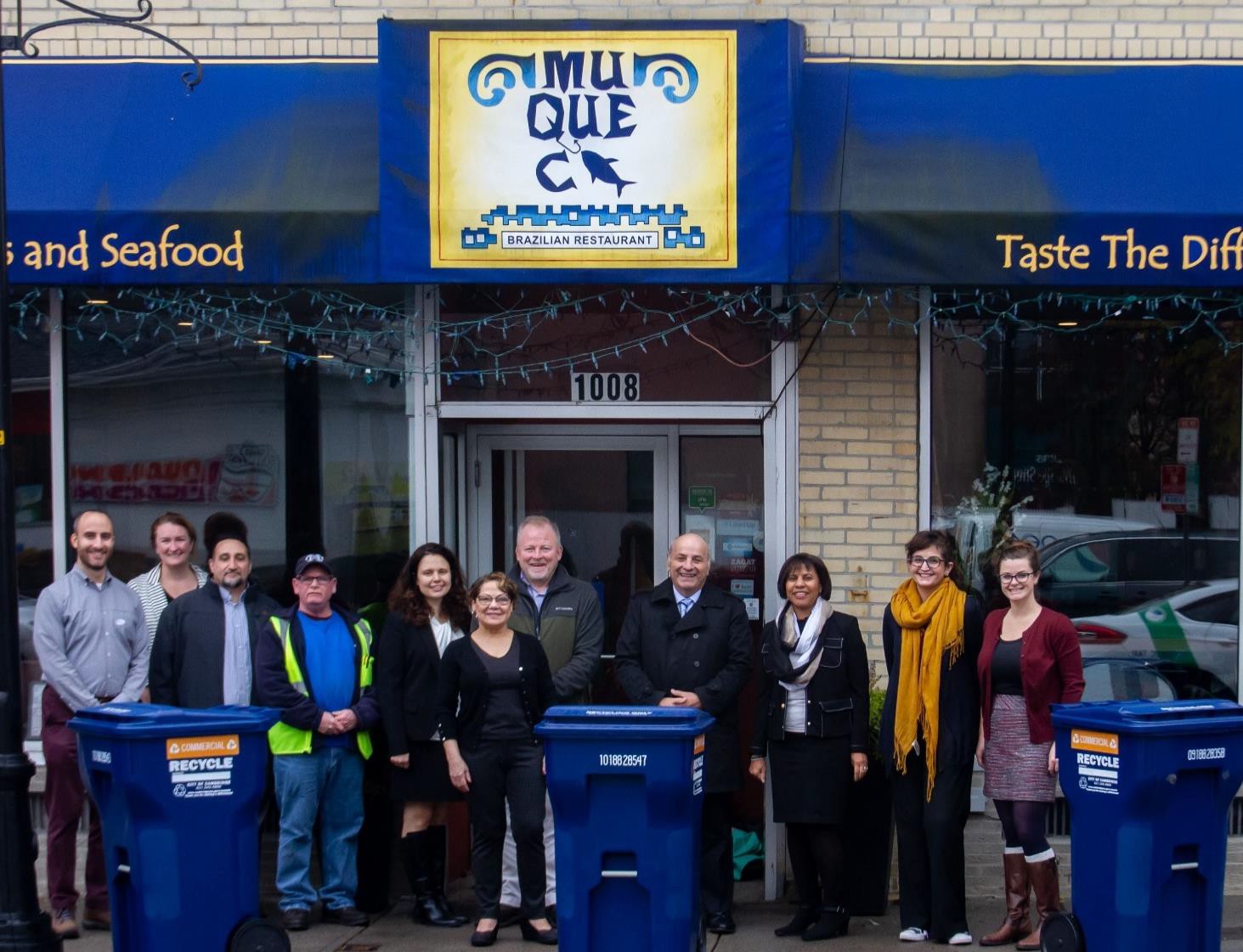 Provide information on reducingsingle-use productsPromote reusable containersMore recycling and compost binsat businessesOtherTHE CITY IS GETTING NEW PUBLIC AREA RECYCLING BINS WHERE SHOULD THEY BE PLACED?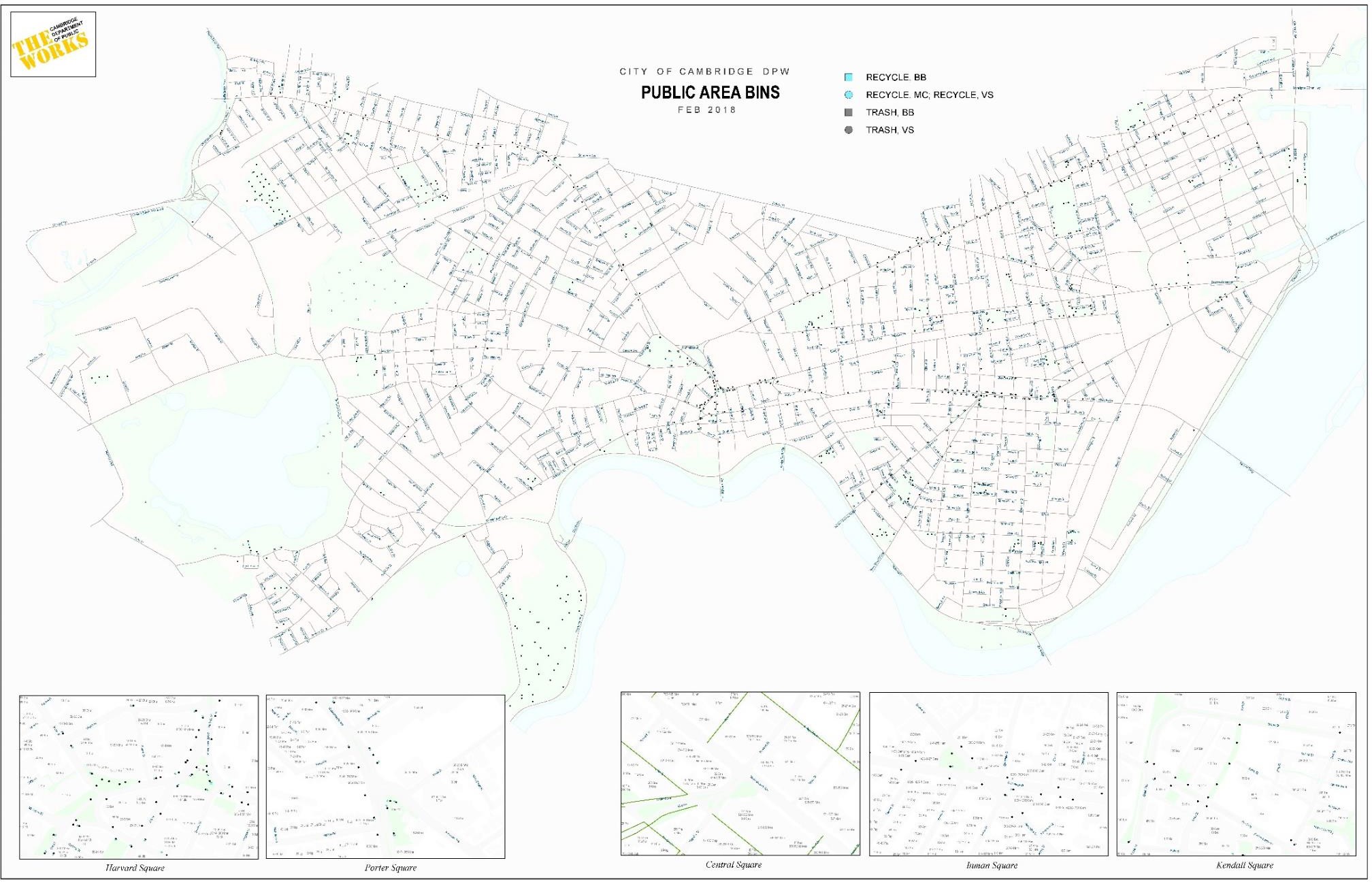 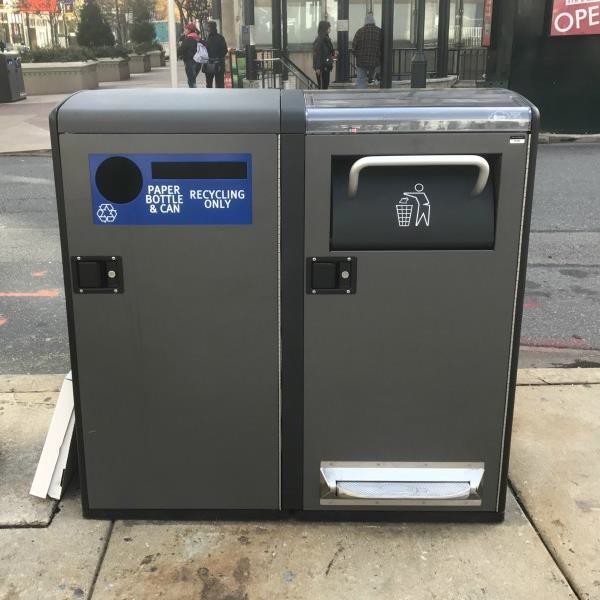 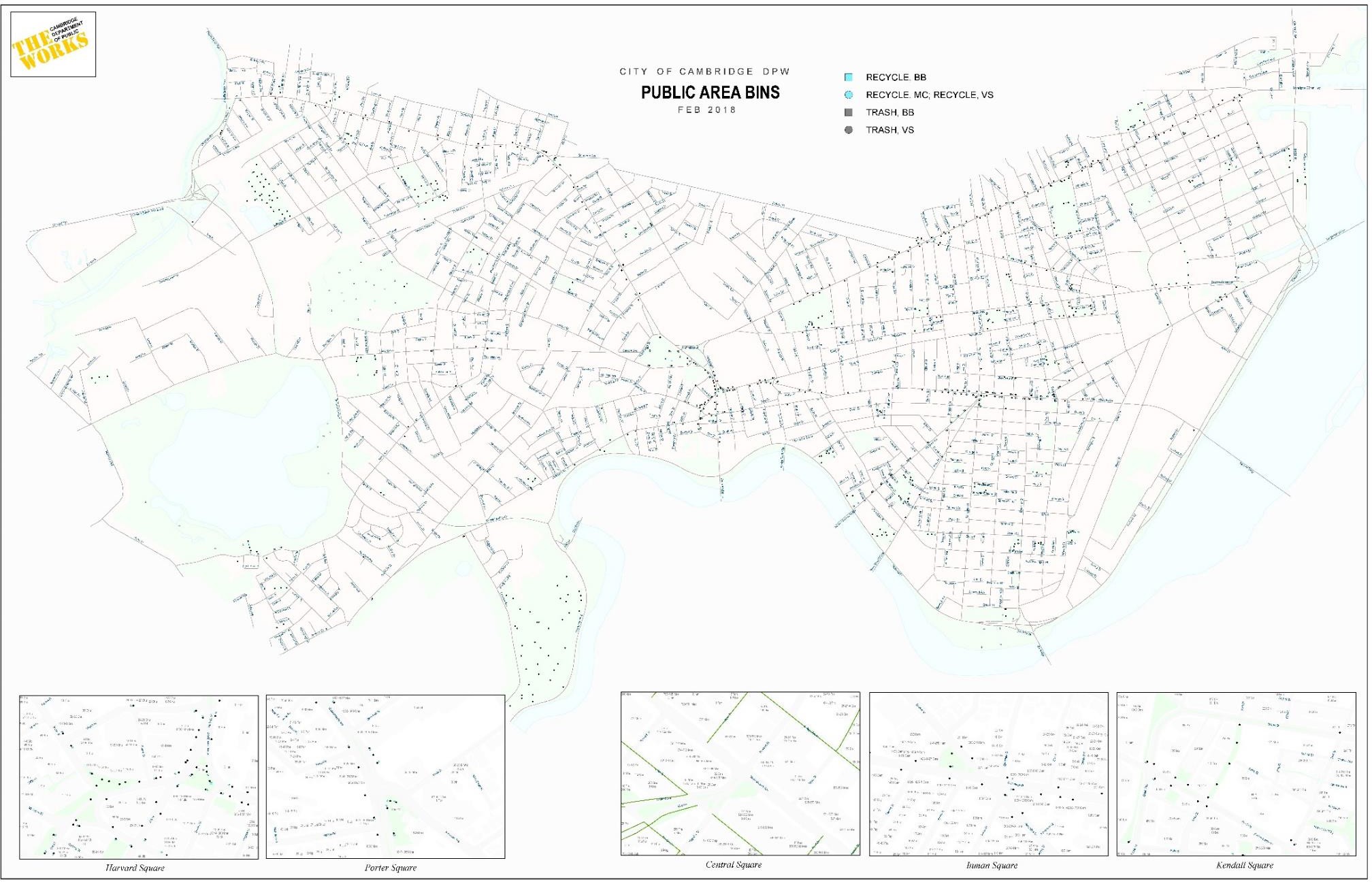 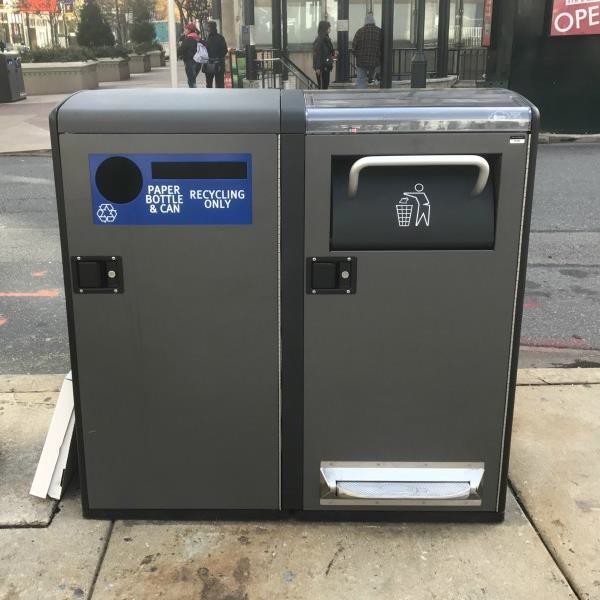 Please place a pin where you would like to see a recycling bin.GOALS AND OBJECTIVES OF ZERO WASTE MASTER PLANWhat are your thoughts on the Zero Waste Master PlanRecommendations?Please place a sticker beside those options you support belowReduce waste to disposalReduce Greenhouse Gas emissions related to wasteIncrease diversion of food scrapsExpand curbside food scraps program to large apartments/condosReduce trash allowance to encourage diversionRecycle more materials such as mattresses, textilesContinue support for waste reduction and reuse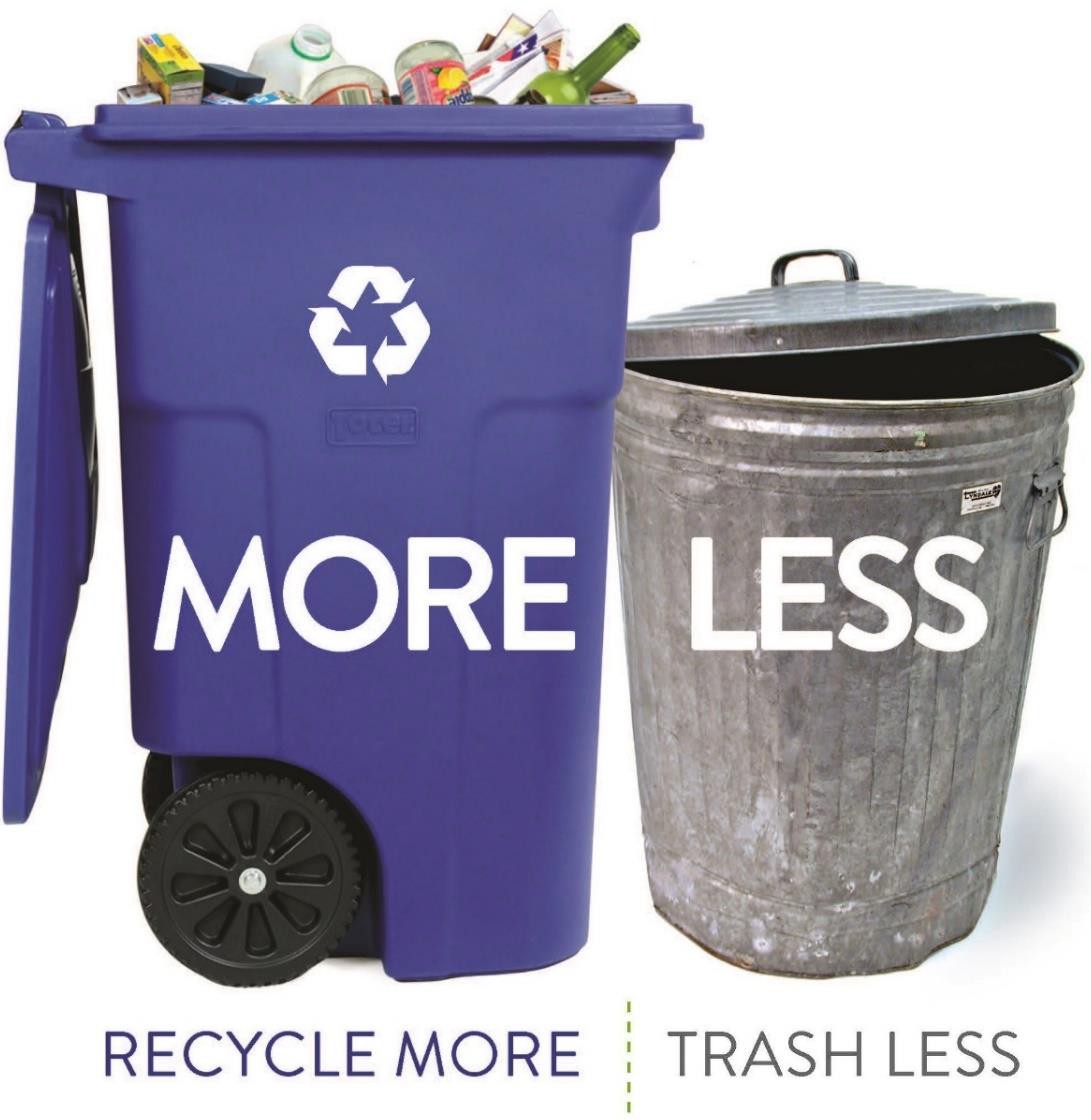 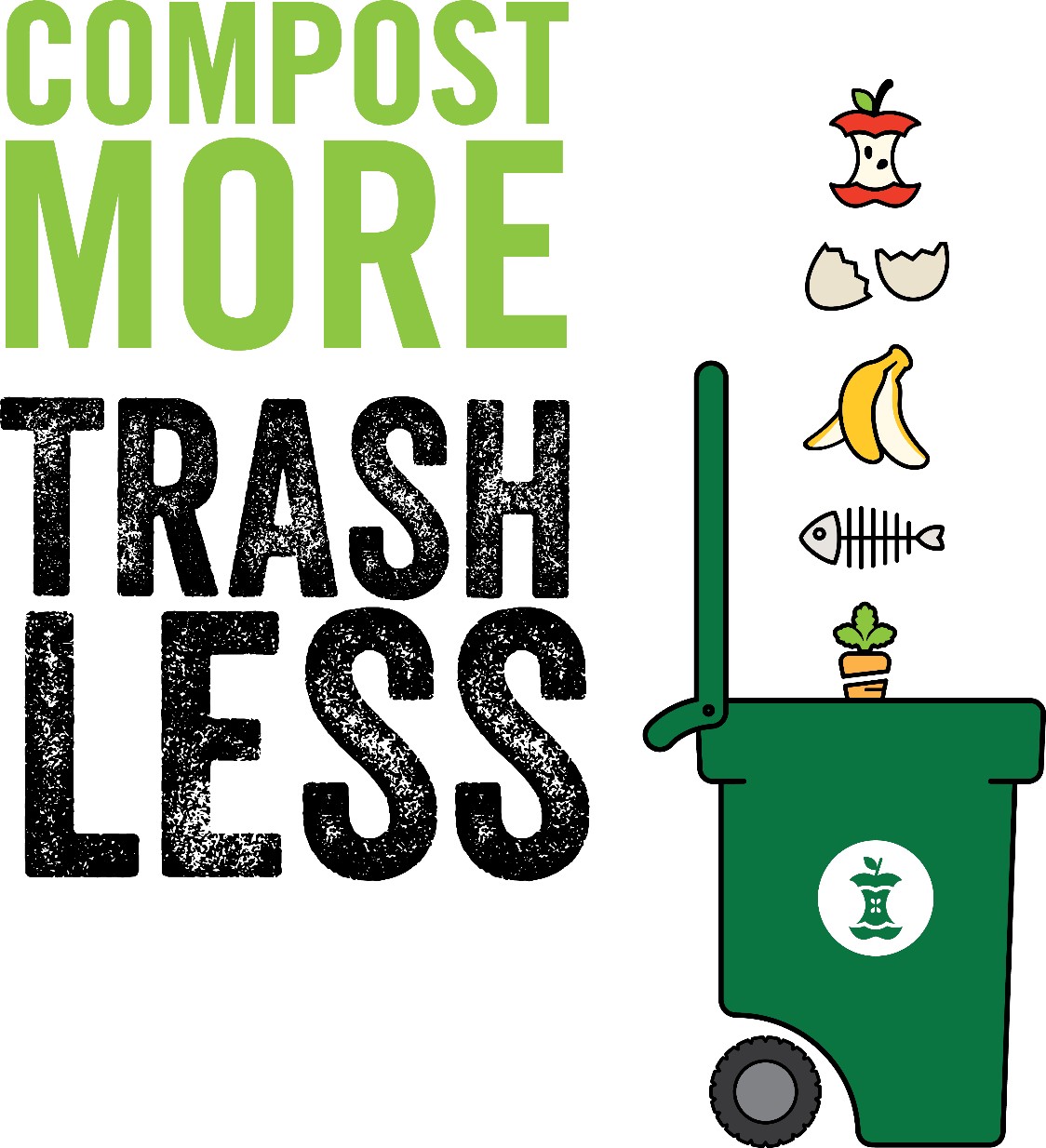 Category of DiscussionNumber of CommentsKey points / IssuesEducation3Need for more involvement in ZWMP curriculum developmentGeneral Thoughts14More promotion and outreach, with a range of approaches. More involvement at a neighborhood levelSupport for food waste reductionIncrease Organics Participation12Continue to provide compost bagsAssistance/support to address problems (i.e. fruit flies)Emphasis on need for more promotion and outreachMandatory compostingReducing Recycling Contamination25Emphasis on promotion and educationEnforcement on contaminated cartsReduce and Reuse51Emphasis on promotion and education programs and community engagement Support for more Fix-it clinics and other community events to provide more hands-on reuse opportunitiesSupport for swaps and waste exchangesAdditional Ordinances / Policies targeting problem materials (plastic straws, mandatory requirements for businesses and building design, requirements for community events to be zero waste)Trash Reduction15Emphasis on promotion and outreachSupport for standard trash bin (one comment did not support this concept)Reducing Commercial Waste20Policy developmentEmphasis on promotion and outreach including recognition programsEnforce mandatory diversion, ordinances on single use items (e.g. plastic straws, coffee stirrers)Other ZWMP Recommendations5Emphasis on promotion and outreachCategoryNumber of CommentsNumber of CommentsKey points/ IssuesMobile Recycling Center2Support for establishing a mobile unit for collection of single-use batteries, electronics, lightbulbs, small appliances and other household items that are no longer usable.Do a pilot right away!Support for establishing a mobile unit for collection of single-use batteries, electronics, lightbulbs, small appliances and other household items that are no longer usable.Do a pilot right away!Composting other materials2Install composting toilets .Develop compost drop-off in empty lots.Find a way to compost diapers.Install composting toilets .Develop compost drop-off in empty lots.Find a way to compost diapers.Recycling Other Materials4Find a way to recycle other plastic bags (e.g. chip bags).Implement mattress recycling.Hold more HHW collection events.Establish recycling bins in stores for light bulbs, small appliances etc.Find a way to recycle other plastic bags (e.g. chip bags).Implement mattress recycling.Hold more HHW collection events.Establish recycling bins in stores for light bulbs, small appliances etc.PAYT1Comment on accessing data from communities using PAYT. Comment that a standard trash container will not encourage waste reduction.Comment on accessing data from communities using PAYT. Comment that a standard trash container will not encourage waste reduction.Recycling System1Suggest moving to a two-bin system – one bin for easy to recycle items, and another for “everything else”Suggest moving to a two-bin system – one bin for easy to recycle items, and another for “everything else”Textile Recycling2Develop recycling program, especially for textiles not in good condition.Implement textiles recyclingDevelop recycling program, especially for textiles not in good condition.Implement textiles recyclingWaste Reduction & Reuse6Schedule more fix-it clinics – waits are very longEncourage neighborhood block garage sale through promotion on City website.Allow residents to use a vacant city parking lot to sell/recycle their stuff.Promote Facebook groups for give-away/sell used materials.Schedule more fix-it clinics – waits are very longEncourage neighborhood block garage sale through promotion on City website.Allow residents to use a vacant city parking lot to sell/recycle their stuff.Promote Facebook groups for give-away/sell used materials.Regulatory7Change plastic bags in supermarkets to compostable bags and/or ban plastic bags for produce.Remove ordinance regarding visible bins as residents have issues storing bins.Implement mandatory food waste diversion.Implement every other week trash collection once people have reduced trash below a certain level.Ban Styrofoam from being shipped into City.Ban all single use plastics except for straws on request to accommodate people with medical needs.Change plastic bags in supermarkets to compostable bags and/or ban plastic bags for produce.Remove ordinance regarding visible bins as residents have issues storing bins.Implement mandatory food waste diversion.Implement every other week trash collection once people have reduced trash below a certain level.Ban Styrofoam from being shipped into City.Ban all single use plastics except for straws on request to accommodate people with medical needs.Containers3Consider providing more attractive kitchen compost binProvide smaller bins on request (e.g. 12-gallon trash container, and/or smaller recycling container).Support standard size container.Consider providing more attractive kitchen compost binProvide smaller bins on request (e.g. 12-gallon trash container, and/or smaller recycling container).Support standard size container.Incentives1Financial incentive to reduce waste – at neighborhood level. Could be weight based. Savings could be used in participatory budgeting process to allow those neighborhoods voting on how savings could be spent.Financial incentive to reduce waste – at neighborhood level. Could be weight based. Savings could be used in participatory budgeting process to allow those neighborhoods voting on how savings could be spent.ContaminantPlastic Bags, Film, WrappersPlastic Bagged RecyclingPaper Towels, Tissues, NapkinsExcessive Food & LiquidPaper Plates, Take-out containersClothing& TextilesTrashTanglers, Cords, HosesStraws,UtensilsWood, Metal,Electronics% of carts52%21%20%14%14%10%5%4%4%3%